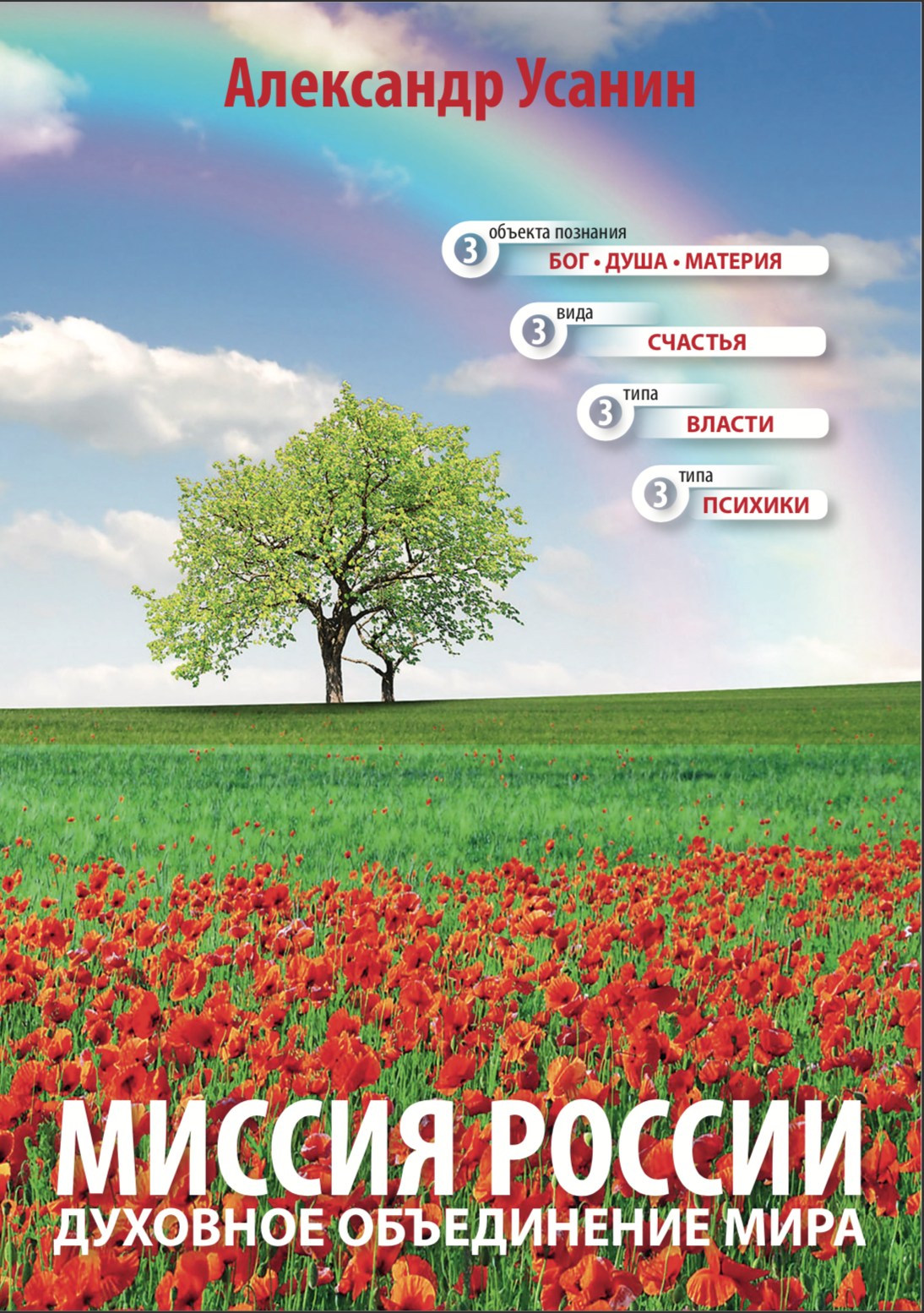 Платформа Консолидации МираАлександр УсанинМИССИЯ РОССИИДУХОВНОЕ ОБЪЕДИНЕНИЕ МИРАМосква 2018                          ОглавлениеГолографический принцип Вселенной ичеловеческого общества                                                                               4    Три тела. Образовательная системаматериального мира                                                                                           8Определение Эго                                                                                              17Три типа психики. Три типа политики. Три типа власти                      22Три типа счастья                                                                                          22Три типа власти                                                                                            27Три типа психики                                                                                        31Формирование определенного типа психики                               34Здоровый баланс между духовными материальным прогрессом                                                                          40Преобладающий тип личности в России                                                    42Проблемы современного права                                                                    47Новая идеологическая доктрина России                                                  51Прогресс отношений и творческое раскрытие,самоактуализация членов общества                                                           55Духовная экономика                                                                                          81Заключение                                                                                                            90В нашем мире существуют непреложные духовные законы. В них можно верить или не верить. Они могут нравиться или не нравиться. Но они непреложны, если хотите, как закон всемирного тяготения...   Епископ Егорьевский Тихон (Шевкунов)ПредисловиеПришло время изменить ход истории человечества к лучшему. Сегодня нам вновь стали доступными знания, которые делают эту задачу посильной. Как и предсказано, Россия должна стать носителем новой, объединяющей все народы концепции жизни. Сегодня происходит стремительная поляризация общества: с одной стороны - доступна любая полезная информация. Это позволяет людям развиваться духовно с той скоростью, которую они выбирают. С другой стороны, свободно стлад доступна подросткам и развращающая, растлевающая их умы информация, из-за чего они могут очень быстро терять любые здоровые ориентиры и ценности, и толерантное общество не будет им в этом препятствовать: хотят деградировать – пусть деградируют, это их личный выбор, как жить! Причиной деградации современного общества является ориентация широких общественных масс на прогресс потребления. Это происходит из-за того, что благополучие государств, качество жизни людей оцениваются по экономическим показателям: размеру потребительской корзины, уровню производства и потребления товаровВ то время как благополучие общества определяется не экономическими показателями, а отношениями между людьми. Чем лучше отношения между людьми – тем счастливее они становятся и тем сильней государство.Всё, что улучшает отношения между людьми – то полезно для общества и для государства. А всё, что отношения между людьми разрушает – то очень опасно и вредно для государств. Поэтому именно на прогресс отношений, на раскрытие в людях возвышенных качеств должна быть направлена вся система культуры, искусства и СМИ, система образования.Быстрее всего разрушают здоровые отношения между людьми алкоголь и наркотики, подрывая безопасность и благополучие всего общества. Голографический принцип Вселенной и человеческое обществоПеред человеком открывается огромное будущее - если он не будет употреблять свой разум и свой труд на самоистребление.В. И. ВернадскийВ новую эпоху войдут люди, которые научатся сотрудничать друг с другом, воспринимая интересы других как свои собственные.Константин Эдуардович ЦиолковскийС каждым годом всё больше учёных приходят к заключению, что мир, который нас окружает, основан на голографическом принципе. Что такое голографический принцип? Если разрезать пополам фотографию человека, то на одной половинке будет его голова, на другой – ноги. Но если разломить пополам голографическую пластинку – на каждой её половинке будет изначальное полное объемное изображение человека, только в уменьшенном виде. Вы можете до бесконечности разламывать голографическую пластинку, и каждая её часть будет содержать целое изображение человека, – то есть, нести полную информацию об изначальном объекте. Голографический принцип Вселенной означает, что каждая часть мироздания в любой момент времени содержит в себе полную информацию обо всём сущем. Ученые установили, что каждая клеточка организма в любой момент времени обладает ПОЛНОЙ информацией обо всём организме – благодаря чему из любой одной клетки можно вырастить весь организм.Существует также единство на уровне информационного поля, о котором говорил еще Карл Юнг. Единое информационно поле Земли объединяет информационные и биополя всех проживающих на этой планете существ. Благодаря этому феномену экстрасенсы умеют «считывать» информацию, настраиваясь на информационное поле определённого человека. Этот же феномен проявляется в решении любых задач – ответ, как говорится, «витает в воздухе», и появляется в уме разных людей, настроенных на одну волну, если решение на этот вопрос уже кто-то нашел. Многим учёным известно, что, если было сделано открытие, необходимо быстрее его запатентовать, иначе через месяц это сделает кто-то другой, «потому что одна и та же мысль приходит одновременно к разным людям». Например, в 2015 году Нобелевскую премию по химии разделили между собой трое учёных, сделавших независимо друг от друга одно и то же открытие, касающееся структур ДНК. Информационное поле Земли объединяет биополя всех существ, - в том числе и животных, что видно из такого явления, как «эффект сотой обезьяны»: когда ученые научили на одном острове 100 обезьян мыть батат перед едой – на другом острове обезьяны тоже стали его мыть. Положительная эмоция («так действительно лучше, вкуснее!»), усиленная большим количеством одновременных осознанных действий, передает по вибрационным каналам устойчивый мыслеобраз, который затем побуждает других обезьян мыть батат тоже, — к ним эти знания приходят уже изнутри.  Знаете, откуда появилось выражение: «как в воду смотрел»? Оно сохранилось с тех пор, когда люди обладали способностью считывать информацию непосредственно даже просто с воды. Просто глядя на воду, которая простояла ночь возле спящего человека и зарядилась его энергетикой, целитель мог поставить точнейший диагноз, да и вообще рассказать о человеке практически всё – о его образе жизни, привычках, о роде занятий... То есть, вся информация о человеке содержится в его биополе, а биополе любого человека влияет на окружающий мир. В 1963 году метеоролог Эдвард Лоренц выступил с потрясшим мир заявлением о том, что даже маленькие события на одном конце света влияют на природные большие процессы в другой части планеты. Всё это доказывает, что мы – части Живого Единства, одной энергоинформационной системы, хотя на внешнем уровне считаем себя отделенными друг от друга. Результаты исследований множества современных ученых указывают на то, что мы все являемся неотъемлемыми частицами единой энергоинформационной системы, которую правильнее всего назвать Богом. Слаженная работа этой системы зависит от уровня взаимодействия ее различных частей. О голографическом устройстве Вселенной говорят многие ученые: пионер квантовой физики Дэвид Бом – ученик и последователь Эйнштейна; известный нейрофизиолог Карл Прибрам; профессор Скендерис и доктор Марко Калдарелли из Университета Саутгемптона; доктор Джоан Кэмпс из Кембриджского университета и доктор Блез Гутеро из Северного института теоретической физики Швеции; знаменитый нидерландский физик Г. Т. Хоофт и другие. Согласно ряду последних научных исследований, Вселенная представляет собой гигантскую голограмму, где даже самая крошечная часть изображения несет информацию обо всей картине бытия, в которой все взаимосвязано и взаимозависимо. На этот счет Лао-цзы говорил, что мир можно понять, не выходя из дома: свойства Вселенной отражаются или повторяются во всем, что нас окружает, в том числе и в нашем теле. Наше тело как микрокосмос — уменьшенная копия нашей Вселенной. В нем действуют точно такие же законы, как и в окружающем мире. При этом наш внутренний и внешний миры тесно связаны, как различные уровни единой энергоинформационной системы, которая для тех, кто не достиг совершенства, действует как образовательное учреждение. Абсолютная Истина проявляет себя на разных уровнях в голографическом принципе. Как личности, мы являемся частицами другой, Высшей личности. Это можно объяснить так: одна компьютерная программа (человек) является частью другой (Бог). Как различные карты памяти являются фрагментами общей памяти компьютера-сервера или сети Интернет, так же и все наши знания являются частью знания Бога. В Его памяти хранятся как бесконечные сведения обо всем, что когда-либо происходило на разных планетах, в различных мирах, так и данные обо всем, что происходит сейчас. Восприятие Бога отдельно от Его энергий (в том числе и отдельно от этого материального мира) не является полным, правильным восприятием Истины. Восприятие же чего-либо отдельно от Бога является атеизмом или язычеством. Всё сущее является частью энергии Высшей Личности, и поэтому не должно рассматриваться отдельно от Его бытия – так же, как часть тела не может и не должна рассматриваться как существующая отдельно от всего организма. Восприятие всего сущего в связи с Высшей Личностью, как Его неотъемлемой части, действующей под Его руководством, является Высшей Истиной. Различные Фрагменты Единства - это энергии, личности разного уровня. Само же Единство есть Бог, Высшая Личность, проявляющийся в бесконечном множестве частей – других подчинённых Ему энергий-личностей, которые могут восприниматься как независимые или отдельные Боги. Поклонение им отдельно от Всевышнего, выделение их из Единства - это язычество. Язычество – это восприятие каких- либо личностей или энергий или поклонение им без осознания их подчинённого положения по отношению к Высшей Личности. Славянские Веды (Велесова Книга, дощечка 30) объясняют этот момент следующим образом: «А будь блудень какой, который будет пересчитывать Богов тех, отделяя от Сварога,– извержен будет из рода, потому как нет у нас иных Богов кроме Вышеня. И Сварог и иные суть множество, потому как Бог есть Един и Множественен. Да не разделяет никто того Множества и не речёт, что имеем Богов многих!» Всё, что нас окружает, все существа – части Единого Организма, Личности Бога. И никто не должен разделять или противопоставлять одну часть единого организма другой. Пятнадцатая глава «Бхагавад-Гиты» посвящена осознанию человеком себя частью Всевышнего. В ней Бог говорит: «Все живые существа – это Мои вечные неотъемлемые частички...» Мы — фрагменты Единого, безграничного Разума, Верховной Личности Бога, способные перемещаться в Нем, как программные файлы в единой компьютерной программе, или — как кровяные тельца в разных частях организма. Способность к перемещению в различных мирах (в разных частях Высшей Личности) зависит от уровня наших стремлений – от способности выстраивать гармоничные отношения со всеми частичками Бога, которые нас окружают, или, говоря проще - от степени раскрытия в нашем сердце любви к Высшей Личности Бога. Архангелы, ангелы – существа, которые более едины в своих устремлениях с Всевышним и потому у них больше свободы перемещения в разных мирах. О том, что Бог существует не где-то отдельно от нас, а что Он – вокруг нас, говорится и в Библии: «Ибо в Нём [Господе] мы живём, и движемся и существуем…» (Деяния, 17:28) Бог слышит наши молитвы, даже если мы их произносим в уме, потому что мы – Его часть, наши знания – часть Его знаний, а наши чувства – часть Его чувств. Он знает нас изнутри и снаружи лучше, чем даже мы сами. Он – наш лучший друг, - так же, как и мы тоже любим каждую частичку своего тела, даже если она заболела. Дисгармоничное состояние сознания можно сравнить со временно заболевшей частичкой тела, и Бог продолжает ее любить, продолжает о ней заботиться, чтобы она снова вернулась к здоровым и гармоничным отношениям с Ним. Мы — части Живого Единства. Те частички, которые, заразившись эгоцентризмом, решаются пойти против других – начинают играть роль больных клеточек в теле социума или Вселенной. Константин Эдуардович Циолковский подчеркивал, что в новую эпоху войдут те люди, которые научатся сотрудничать друг с другом, воспринимая интересы других, как свои собственные Три тела. Образовательная система Материального мираМатериальный мир – это образовательная система, в которой человек, как частичка Всевышнего, учится взаимодействию с Его остальными частичками. В этой образовательной энергоинформационной системе душа проходит обучение в основных трёх «телах» (полях деятельности): 1) в физическом теле, которое мы видим в зеркале; 2) в теле социума (общественный организм); 3) в теле Вселенной - в космическом теле, которое является материальным проявлением Всевышнего. Все эти три тела связаны друг с другом голографическим принципом – то есть, все они работают по одним и тем же законам, по одним тем же принципам, что отражено в восточных учениях как связь микро- и макрокосмоса. Если быть более точным – три этих тела, в которых душа проходит духовное обучение (обучение гармоничному взаимодействию с другими в любви) – это различные уровни единой энергоинформационной системы. Именно поэтому в них действуют одни и те же законы.  Так же, как в человеческом теле появляются различного рода болезни, заводятся паразиты, когда в нём нарушается обмен веществ из-за нарушения баланса pH, — так и в общественном организме из-за разрушения возвышенных отношений между людьми вследствие искажения жизненных ценностей появляются общественные паразиты, множество социальных болезней: внебрачные связи, коррупция, терроризм, преступность всех видов. Поскольку духовная жизнь – это жизнь отношений, а духовный прогресс – это прогресс отношений, главное обучение душа проходит в теле социума. А так как все эти тела – части единой системы, то изменение отношений между людьми влияет также и на физическое тело человека, и на тело Вселенной. Из этого следует простой и легко доказуемый в повседневной жизни вывод: Всё, что улучшает отношения - улучшает физическое наше здоровье, а все, что ухудшает отношения - разрушает здоровье. И всё, что отношения между людьми улучшает – полезно для государства, а всё, что здоровые отношения между людьми разрушает – опасно для государства, для любых коллективов, сообществ, общин. Например, алкоголь разрушает здоровые отношения сильнее всего («Вино зверит и скотинит человека» – Достоевский). Подавляющее количество преступлений совершаются под влиянием алкоголя, и большая часть разводов связаны с ним же. Поэтому алкоголь разрушает здоровье. То же самое можно сказать про наркотики. Они разрушают здоровые отношения всех уровней. Поэтому они разрушают здоровье. Учёные отмечают, что подавляющее количество заболеваний (если не все) – болезни психосоматического характера, которые возникают из-за негативных эмоций: жадность, злость, зависть, эгоизм, ревность, гнев, корысть и т.д. Всё это – эмоции, которые разрушают здоровые взаимоотношения между людьми. Поэтому они разрушают здоровье. Например, гнев «бьёт» по печени (поэтому если человек на кого-нибудь сердится, злится – он говорит: «он у меня в печёнках сидит!»). Уныние, обида на жизнь, на судьбу, на других ведут к онкологии. Поэтому в христианстве уныние считается одним из смертных грехов. Таким образом, разрушая отношения с другими - мы разрушаем этим и наше здоровье. Чему учит нас Бог с помощью этого механизма? – Хочешь быть здоровым – заботься о здоровом своём отношении к другим!!! Лень - одно из проявлений корысти, эгоцентризма, - гуны невежества. Человек, который наполнен любовью – неутомим в служении другим. Следствие эгоцентризма – болезни из-за малоподвижного образа жизни. То же самое можно сказать о компьютерных играх. Иллюзорная власть и контроль над ситуацией делают из детей и подростков индивидуалистов. Они ссорятся с родителями, оскорбляют их и даже были случаи убийства подростками родителей, которые отобрали компьютер и не разрешили играть. Компьютерные игры, как и любая зависимость, вредят отношениям, поэтому они вредят и здоровью. Многочасовое сидение за компьютером ослабляет зрение, искривляет позвоночник, ведёт к застою крови и др. Поскольку материальный мир – это школа духовности, школа возвышенных отношений, все законы Вселенной побуждают нас к совершенствованию своих отношений с со всеми, кто нас окружает, – с другими частичками Бога, включая наших меньших братьев – животных. А если мы не хотим это делать - приходят страдания, цель которых – подтолкнуть человека изменить свой образ жизни. В 2015 году Всемирная Организация Здравоохранения наконец-то признала мясные изделия вредным для человеческого здоровья продуктом. Но ещё перед этим, в 2006 году Министерство Здравоохранения РФ издало пособие с говорящим за себя названием «Профилактика и лечение ишемической болезни сердца с помощью вегетарианских диет». Этой болезни у вегетарианцев никогда не бывает. Это болезнь мясоедов из-за их бессердечной, жестокой диеты. Сердце – обитель любви. Болезни сердца указывают на недостаток любви к тем, кто нас окружают. Когда человек забывает о том, что он - частичка Всевышнего и перестаёт действовать в гармонии с Ним, это влечет дисгармонию на каждом из этих трёх уровней (тело, социум, окружающий мир); что влечёт за собою страдания трёх типов: 1) страдания ума и тела 2) страдания, причиняемые другими живыми существами (преступления, ограбления, войны, т.п.) 3) страдания, причиняемые Высшими Силами Природы (неурожаи, засухи, наводнения землетрясения, т.д…) То есть, Вселенная учит нас, прежде всего, через тело. Закон здесь простой: не хочешь, чтобы твое тело доставляло тебе страдания – не причиняй страданий другим! При этом важны не только лишь внешние отношения. Натянутые улыбки и холодная вежливость – это не то, чему нас здесь учат. Мы должны изменить не только своё поведение, но в первую очередь – своё отношение ко всем, кто нас окружает. К каждому существу мы должны быть исполнены признательности, доброжелательности и любви. Негативные эмоции, которые отношения разрушают – ведут нас к болезням. Тогда как Любовь, Благодарность, Признательность – лечат. Нас лечат эмоции, которые отношения улучшают. Целительная сила Любви и позитивных эмоций известна всем. Именно добродушие русских богатырей делало их непобедимыми и удесятеряло их силы. Подчеркнем эту мысль ещё раз: Всё, что улучшает наши отношения с другими – улучшает наше физическое здоровье; всё, что разрушает наши отношения друг с другом, с природой – разрушает здоровье. Связь общественного организма с космическим телом объяснена в учении о Ноосфере (от греческого «ноос» - разум) Владимиром Ивановичем Вернадским, которого сегодня называют «Ломоносовым ХХ века». Он доказал, что человеческий разум является реальной и серьезной силой, которая влияет на масштабные геологические изменения в природе. Согласно его учению, понятие ноосферы включает в себя духовнокультурный спектр развития человечества (информосферу) и его материально-технические достижения (техносферу). Изменяя внешний облик планеты с помощью техники, мы разрушаем естественную среду обитания многих форм жизни. Но ещё более важным фактором, который влияет на окружающий нас мир, Вернадский считал информосферу, состояние и устремление сознания больших масс людей, общее их биополе. Учение о ноосфере объясняет, что агрессивное сознание людей вызывает подобное агрессивное отношение к человеку со стороны сил Природы, и наоборот: гармоничное духовное развитие вызывает заботу Природы о человеке. Академик Вернадский подчёркивал, что эти истины необходимо объяснять детям как можно раньше, вводя ноосферное образование уже со школьной скамьи, объясняя, что отношения между людьми вызывают соответствующие реакции внешнего мира. Когда люди заботятся друг о друге, рассматривая благополучие каждого как часть своих отношений с Всевышним – Природа создаёт для них самые благоприятные условия: на климат на всей планете становится идеальным, Земля круглый год даёт щедрые урожаи всех видов, и у людей нет необходимости даже обрабатывать землю. Всё свое время люди посвящают совершенствованию своих внутренних качеств, своих отношений с Всевышним. Но когда люди ссорятся, конфликтуют друг с другом – это вызывает соответствующее агрессивное воздействие на них сил Природы: наводнения, засухи, землетрясения, войны, цунами, торнадо, климатические катаклизмы - которые сейчас происходят на нашей планете практически уже непрерывно. Чем больше люди противопоставляют свои интересы другим – тем больше приходится им работать просто ради выживания в поте лица своего. Суровые условия жизни их вынуждают сотрудничать ради выживания друг с другом. Иначе, без сотрудничества друг с другом чтобы противостоять силам Природы они просто не выживут. Так мать-Природа нас побуждает избавиться от эгоцентризма. В учении о ноосфере Вернадский научно объяснил связь микро-и макрокосмоса, зависимость воздействий Природы от поведения людей, которая объяснена в духовных учениях Востока. Восточная астрология раскрывает связь микро- и макрокосмоса в аспекте законов судьбы ещё глубже. Она образовательный механизм мироздания применительно к каждому индивидуальному человеку и государству. Каждый, кто нас окружает: жена, муж, родители, дети, близкие и дальние родственники, сослуживцы, начальство и представители власти, нищие люди на улице, разные птицы и звери, различные виды растений и силы Природы - все являются проводниками определённых космических сил, каждая из которых связана с определённой планетой. Например, отец – проводник энергии Солнца; мать – энергий Луны – самых благоприятных и важных планет в гороскопе. И если человек почитает родителей, заботится о них с любовью, он будет защищён энергиями двух этих наиболее важных благоприятных планет. Но если человек не уважает отца, не заботится о родителях – получение энергии Солнца, Луны в его жизни блокируется. А это, в свою очередь, вызывает соответствующие неблагоприятные изменения в его поведении, в чертах характера, в психике, а затем и в судьбе. Помимо отца, проводником энергии Солнца для человека является так же глава государства, правитель. И если человек непочтителен к отцу и правителю, то из его жизни уходит процветание, которое дает эта планета. Это хорошо известно представителям многих спецслужб. Поэтому, чтобы лишить благополучия какое-то государство, они настраивают народ в этой стране против правителя, стараются дискредитировать его разными способами. И если люди начинают критиковать правителя, то процветание, радость уходят из этого государства, поскольку дающая их энергия Солнца блокируется. Таиланд называют «страной миллиона улыбок», ведь там живут самые радостные, счастливые люди. И неспроста, ведь в этой стране очень почтительно относятся к правителю: даже если кто-то просто сожжёт купюру с изображением их короля его ждёт суровое наказание вплоть до тюремного заключения. С другой стороны, правители, заботясь о благополучии государства и своих подданных, не должны давать поводов для критики и осуждения себя. С той же целью родители, заботясь о благополучии детей, должны избегать безнравственных поступков, должны показывать им только хороший, достойный и добрый пример. Ведь, если у детей сформировано почтительное отношение к родителям, то они получают энергию Луны (внутреннего равновесия, умиротворения, спокойствия) и Солнца (энергию стабильного процветания, радости). В супружеской паре этот образовательный механизм мироздания проявляется следующим образом: жена для супруга является проводником энергий Луны и Венеры. Муж для жены – энергий Юпитера, Марса и Солнца. Юпитер отвечает за духовность. Поэтому если жена непочтительно относится к мужу – она не сможет развиваться духовно, и её детям, воспитанным на таком нехорошем примере, тоже будет трудно рассчитывать на процветание, успех, на хорошую судьбу в жизни. Но когда женщина создаёт в доме атмосферу любви и уюта, относится к мужу с теплом, благодарностью, - она развивается духовно и параллельно это открывает дверь в дом и для счастья, и для хороших детей, и для финансового благополучия. Если мужчина обижает женщину – он лишает себя умиротворения, спокойного ума, который даёт энергия Луны, а также вдохновения, творчества, которыми управляет Венера. Женщин во все века называли музами и вдохновительницами, поскольку если мужчина делает женщину счастливой, то сам он наполняется творческой животворной энергией. Поэтому мужчина всегда должен с большим вниманием заботиться о том, чтобы его женщина чувствовала себя с ним защищённой, любимой. Семья – это ячейка общества. Счастливые семьи дают процветание государству. Несчастные личные отношения приносят проблемы во весь внешний мир. Мы живем в замкнутой биосистеме, и все наши мысли и чувства неизбежно влияют на общее информационное пространство. Ученые подсчитали, что на протяжении последних трехсот лет глобальные трагедии, уносившие большое количество человеческих жизней: цунами, войны, эпидемии, торнадо, землетрясения – происходили на планете с периодичностью раз в тридцать лет. С тех пор, как люди изобрели вагонырефрижераторы и холодильники, стали создавать целые фабрики смерти – бойни, с тех пор, как СМИ стали широко тиражировать негативные новости - масштабные события, уносящие большое количество человеческих жизней, стали происходить на планете каждые полтора года. В последнее время они стали происходить ежегодно. До этого, пока не было холодильников, люди ели мясо два-три раза в месяц. Ваши родители и бабушки могут вам это подтвердить. Теперь люди едят мясо с каждым приемом пищи. Сегодня на бойнях ежегодно убивают полтора миллиарда коров, овец и свиней; птиц убивают в год по 25 миллиардов. Количество рыбы, вылавливаемой и убиваемой ежегодно, исчисляется триллионами, не говоря уже о миллионах животных, замученных в лагерях пыток – медицинских и научных лабораториях, а также убиваемых ради их меха или же просто для развлечения во время охоты. Поскольку, согласно учению Вернадского о ноосфере, биополя всех живых существ между собой связаны, и они также связаны с биополем нашей планеты, вся эта огромная масса смертей, боли, агоний, страданий, излучаемых при убийстве животных, выходит в окружающее пространство, которое возвращает нам их в виде цунами, войн, эпидемий. Бойни и войны - убийство людей и животных, показ сцен разврата, насилия в СМИ повышают агрессию в человеческом обществе (или, как сказал бы Вернадский, засоряют информосферу, придают ей низкий отрицательный статус), что влечет за собой адекватное и такое же агрессивное воздействие на человечество сил Природы. Многие специалисты считают, что учение Вернадского о ноосфере должно стать основой для новой философской и геополитической доктрины России, поскольку оно гармонично сочетает в себе основы и материального, и духовного развития – как индивидуума, так и целой нации или же всей человеческой цивилизации в целом. Фактически, Вернадский научным языком объяснил связь микро- и макрокосмоса; связь нашего сознания и окружающего нас пространства, что является сутью всех древних метафизических восточных учений. Итак: весь этот мир, включая и наше материальное тело – это образовательная система, в которой нас через тело и весь окружающий мир учат правильным отношениям со всеми, кто нас окружают: хочешь быть здоровым – строй правильные отношения с другими! Хочешь, чтобы у тебя была хорошей судьба, чтобы погода всегда была благоприятной, хорошей – избавляйся от эгоизма, от плохих черт характера, учись заботиться о благополучии всех, кто тебя окружает! Именно это должны преподавать детям в школах как главный урок «Основы Естествознания», настраивая их на достижение главной цели их жизни, на духовный прогресс, на прогресс отношений. Строить гармоничные отношения с другими нам мешает лишь только наш собственный эгоцентризм, и суть всех религий и духовных учений планеты заключается в том, чтобы трансформировать эгоцентризм, корысть в любовь. Эгоцентризм (эгоизм, корысть) – это забота о индивидуальном своем благополучии. Тогда как Любовь – это забота о благополучии других. Крайняя степень эгоцентризма – это когда человек заботится только лишь о себе, противопоставляя свои интересы всему окружающему миру. Он настолько не хочет ни о ком заботиться, что даже не заводит семью. Других людей он просто использует в своих целях, для своего только лишь удовольствия, своей личной выгоды. Преодоление эгоцентризма происходит за счет увеличения любви в душе и постепенного расширения своего понимания единства. Первый уровень расширения – это когда человек включает в круг своих интересов семью. Такой человек уже готов заботиться о своих близких – о семье и о близких друзьях, – противопоставляя их интересы всему миру. Ради благополучия своих детей, своих близких, он берет взятки, ворует и убивает, предаёт, продает государство, делает бедными всех остальных, причиняет страдания другим семьям… Сейчас есть сентиментальные фильмы про киллеров, которые ради благополучия одной бедной девочки без жалости убивают других, и не важно, сколько при этом детей остаются сиротами, а женщин – вдовами. Второй уровень расширения эгоизма – отождествление себя с какой-либо группой. Например, с определённой религией или нацией, расой. Третий уровень увеличения любви в человеке - патриотизм. Ради благополучия государства, в котором он живет, человек способен плодотворно сотрудничать со всеми религиями и национальностями, проживающими в его стране. Например, американцы почти непрерывно воюют, разрушают экономики других стран ради благополучия своей «нации». Четвертый уровень – это когда человек заботится обо всем человечестве в целом, противопоставляя, однако, себя и людей другим формам жизни, Планете. Высшее проявление любви – любовь к Богу. На этом уровне человек воспринимает всё как проявление Бога, как Его Творение. Тогда он перестает противопоставлять себя комулибо или чему-либо, видя во всём проявление Бога, заботясь о каждом и обо всем сущем. Любовь к Богу включает в себя всё: любовь к близким, к Родине, ко всему человечеству, ко всем существам. В этом и заключается суть духовного совершенства – в любви к Богу, в блаженстве духовного единения со всем сущим. Современные физики установили, что устремления, мысли различного уровня - это вибрации определенного спектра. Частичка Всевышнего, находящаяся в теле, вибрирует на самом низком уровне, когда она сосредоточена только на ощущениях «своего» (находящегося ближе всех к ней) тела. Вибрации души повышаются, когда она расширяет свои интересы на весь человеческий социум или под-социум (семью, общину, нацию). Повышение уровня наших стремлений открывает другой уровень восприятия мира, другой уровень осознания своего положения, своей роли. По мере духовного роста и изменения к лучшему взглядов на жизнь человек начинает играть все более и более важную роль в мироздании — так же, как по мере выздоровления клетка приносит все больше пользы организму. Высший уровень восприятия мира и осознание его многомерности открываются, когда интересы души становятся едины не только со «своим» телом и социумом, но так же и с интересами Бога, со всем мирозданием в целом. Сейчас на Земле создано много псевдорелигиозных учений, целью которых, как и целью некоторых современных политиков, является благополучие определённой группы людей за счет остальных. В то время как истинная религия - та, которая несет благо всем живым существам. Определение ЭгоРазумеется, что эта совершенная образовательная система материального мира возникнуть сама собой не могла. Она создана Высшим Разумом, что предполагает наличие Личности, которой этот Разум принадлежит. Создатель этого мира – личность, а личность предполагает наличие желаний. Когда человек влюбляется, то угадать и исполнить желание любимого для него – огромное счастье. А высшее счастье – это узнать и исполнить желание Создателя. Желание Бога отражено уже в самом предназначении творения: научить нас Любви, отношениям, в которых нет эгоизма. Православное христианство так же, как и Ислам, Индуизм и другие истинные религии объясняет, что Бог – это личность.Тогда как некоторые западные психотерапевты, следуя имперсональным теориям, говорят, что Бог, это не личность, и «все проблемы — от Эго».     Но если Бог – это не личность, если нет Высшей разумной всем управляющей силы, тогда нет необходимости следовать каким-либо заповедям или нормам морали. «Если Бога нет - всё дозволено!»(Достоевский) Тогда каждый для себя сам решает, что правильно, а что нет, что хорошо,а что плохо. Безбожие – это основа для хаоса.В действительности же, от Эго исходит лишь только любовь. Эго – это ощущение своей индивидуальности, осознание себя личностью, отличной от окружающих. Тогда как эгоцентризм, эгоизм – это «культ личности», когда считаем себя «пупом мироздания», «центром Вселенной», когда мы считаем себя лучше, важнее других, когда мы противопоставляем свои интересы другим. Поэтому нужно не путать два этих понятия: Эго и эгоцентризм (эгоизм). Проблемы начинаются тогда, когда появляется эгоизм и эгоцентризм. Это происходит тогда, когда человек, забыв о своей вечной нематериальной природе частички Всевышнего, начинает отождествлять себя с тем, чем он не является – со своим телом. Определение Эго – из Википедии:Эго (др.-греч. Εγώ , лат. ego — «я») -согласно психоаналитической теории, та часть человеческой личности, которая осознаётся как «Я» и находится в контакте с окружающим миром посредством восприятия. – из психологических справочников:1) В философии и психологии Эго — центр сознания и самосознания, субъект, противостоящий «не-Я» — объекту. В различных идеалистических теориях философствование начинается с эмпирического (Р.Декарт), трансцендентального (И.Кант, Э.Гуссерль) или абсолютного (И.Г.Фихте, Ф.В.Шеллинг) «Я». В психологии — эмпирическое «Я» считается идентичным сознанию и его процессам. 2) Согласно теории Фрейда, Эго (Ego) – один из трех элементов личности, та ее часть, которая функционирует в прямом контакте с действительностью. – Карл Ясперс определяет сознание как1) способность субъекта интероризировать собственные переживания; 2) способность субъекта различать «я» и объект; 3) способность субъекта осознавать собственное «я». – из словаря Йоги:Эго является той частью психики, которая осознается как Я. Эго представляет собой индивидуальность, отличную от Высшего Я (Парабрахмана) Ложное эго - это ложное отождествление себя тем, чем мы не являемся — с этим телом. Истинное понимание себя,- эго - несет жизнь в блаженстве. Тогда как ложное эго – это источник эгоцентризма, корысти, и связанных с ними страданий. О ложном и истинном эго иногда говорят как о двух видах эго. Первое из них охотно или неохотно учится. Оно неразвито, неопытно, очень болтливо и самонадеянно безо всяких на то оснований. Оно эгоцентрично, высокомерно и агрессивно. Когда говорят о эго как о источнике страданий, подразумевается именно ложное эго. Для другого эго характерно то, что оно развивается и обучается, испытывая различные жизненные переживания. Именно таким эго обладают люди, достигшие высокой степени просветленности. Именно эти люди готовы помогать другим, не обращая внимания на неудобства или неприятности. Итак, Эго – это ощущение своей индивидуальности. Осознание себя личностью. Способность отличать себя от других - «Я» от «не Я». Без Эго любви существовать просто не может. Потому что любовь – это внутреннее ЕДИНЕНИЕ с тем, кто отличен от нас - с другой личностью. Любовь существует лишь только в отличии наблюдающего от объекта, субъекта и объекта любви. Любовь - это единство тех, кто отличает себя друг от друга, и это - единство в многообразии. И чем больше многообразия – тем больше возможностей для проявлений любви. Поэтому духовный мир безграничен. Сейчас часто можно услышать, что мысли – материальны, но истина заключается в том, что материи нет. Всё духовно. Квантовые физики пришли к выводу, что всё, что нас окружает – единая энергия, проявляющая себя различными способами. О том же говорит теория Единого Поля Альберта Эйнштейна. Об этом же сказано и в древнейших писаниях мира: «всё сущее – это Брахман»: всё, что нас окружает – это живая энергия, частички которой по своему выбору могут находиться в пассивном или активном состоянии. Эта живая, волшебная, сияющая, себя сознающая энергия – Бог, частички которого по своему выбору могут проявлять себя как индивидуальные личности или же нет. Те, кто выбирают покой, - состояние нирваны, перестают ощущать что-либо, помимо покоя и вечности. И именно из этой безличной, находящейся в своего рода в «спящем» её состоянии вечной духовной энергии состоят «мертвые», «материальные» вещи, объекты материального мира. Всё, что нас окружает – это энергия Бога, частички которой по своему желанию проявляют или не проявляют себя как индивидуальная личность. Он пробудил нас как личностей своею любовью как муж, пробуждающий спящую жену для наслаждения любовью. Именно для наслаждения духовным общением, — любовью Он наделил нас индивидуальным сознанием – Эго, и полной свободой, чтобы получать наслаждение. Духовный мир – это мир бесконечного разнообразия проявлений единства в Любви. Этому деятельному единению с Богом в любви в материальном мире нас учат. Бог – это Высшая личность, частями которой являются остальные все личности. Он – наше Высшее «Я». Наше Высшее Единое для всех «Я». И поэтому любовь к Богу, - гармонизация индивидуального «Я» с Высшим «Я» - является гармонизирующим принципом всего мироздания и сутью всех видов религий. Взаимоотношения души с Богом – это взаимоотношения части и Полного Целого. Двух личностей: маленького индивидуального и Высшего «Я». Мы - части единого целого, Бога, и духовность — это внутреннее ощущение единства человека с другими людьми, со всем окружающим миром, со всем сущим. Это и есть духовность. Это – истинное определение духовности. Цель всех религий, всех духовных практик - ввести человека в это состояние единства, когда он будет ощущать свою неразрывную связь со всем сущим, когда он будет рассматривать интересы других, как свои интересы. Это можно сравнить с тем, как различные органы тела сотрудничают друг с другом. Здоровье каждого органа зависит от благополучия всех других органов. Печень не может работать нормально, быть абсолютно здоровой, если пищевод, легкие, сердце и почки больны. В этом и есть суть духовности: когда человек воспринимает счастье и благополучие других всех существ, как часть собственного благополучия, своего счастья. Счастье — это не вещь, счастье — это состояние сознания. Состояние С-ЧАСТЬ-Я — это состояние сознания, в котором человек ощущает себя частью Всевышнего и действует в гармонии с Ним. Это и есть духовность. Сейчас, когда многие люди стали внешне очень религиозными, они стали более бездуховными. Они противопоставляют друг другу себя на политических, национальных и даже религиозных платформах. Все эти противопоставления убивают духовность, потому что духовность — это чувство единения с другими. Разнообразие в деятельном единении – это разнообразие проявлений любви. Тогда как разнообразие без внутреннего единения приносит страдания. Поэтому те, в ком любви нет, стараются избегать страданий путем сокращения разнообразия других точек зрения: подавив индивидуальность других, устранив всех инакомыслящих, убив иноверцев, т.д. В отсутствии разнообразия любви нет. В однообразии есть только покой – это выход за пределы и любви, и не любви, это полный отказ от себя как от личности. Душа может проявлять свою индивидуальность в гармонии или же в дисгармонии с Всевышним. Духовность – состояние единства в любви – это гармония. А эгоизм создаёт дисгармонию. В материальном мире нас учат личностным отношениям в гармонии –любви к Высшей Личности, к Богу. Страдания этого мира вызваны дисгармоничной деятельностью души – духа в его состоянии Эго. Избавиться от этих страданий душа может лишь двумя способами: 1) перестать быть личностью – перейти в спящее состояние духа (без Эго) и 2) действовать в гармонии со своим Высшим «Я» — в любви к Богу. Те, кто отказываются от своего Эго - входят в состояние нирваны, то есть - перестают ощущать что-либо, помимо покоя и вечности, став частью безличной волшебной сияющей энергии Бога. Это можно сравнить с ногтями и волосами на теле: они – части тела, но не ощущают ни боли, ни ласки. Поэтому те, кто хотят проявлять свою природу активно, как личности, вечному покою рады не будут (это подтверждает и то, что самой популярной песней второй половины ХХ века в России много раз была признана песня со словами «Вечный покой сердце вряд ли обрадует…»). Любовь просто не может быть бездеятельной, поскольку она и есть взаимодействие субъекта с объектом любви. В этом – отличие между душою и духом. Душа – это дух в состоянии Эго, осознающий себя как индивидуальную личность. Есть три состояния бытия: 1) находиться в безличном состоянии нирваны – в состоянии пассивного единства со всем окружающим миром; 2) быть активным в гармонии со всем окружающим миром – любовь; 3) быть активным в дисгармонии со всем окружающим миром - эгоцентризм. Духовный мир – мир гармонии. Материальный мир – мир, где души гармонии учатся. Человек может жить только лишь для себя, разрушая себя, вредя окружающему его социальному организму. А может жить как здоровая клетка единого организма, проявляя свою индивидуальность и активно действуя на общее благо: в здоровом организме все клетки чувствуют себя хорошо! Когда люди сосредотачиваются на материальных вещах, на удовольствиях, которые продаются за деньги - это их разделяет и увеличивает в них ложное эго. Когда они сосредоточиваются на отношениях - это объединяет, сближает людей. Три типа психики. Три типа политики. Три типа власти.      Три типа счастья.Существуют только три объекта познания: 1) Бог, 2) Душа, 3) Материя. И если поразмышлять, можно прийти к пониманию, что помимо этих категорий не существует ничего вообще, никаких других объектов познания. Именно о этих объектах познания говорят все философы и религиозные учения. Материалисты из этих трех категорий признают наличие материи; религиозные учения говорят о том, что мы – души, «увязшие» своим сознанием в материи, которым нужно возвыситься до осознания своей нематериальной природы, любви к Богу, восстановления своих отношений со Всевышним. Все наши действия лежат в сфере этих категорий: мы можем взаимодействовать с не проявляющей сознание материей, которая не в состоянии ответить взаимностью, или же общаться со Всевышним и Его частичками – другими осознающими себя существами, личностями. В зависимости от того, на какой из этих объектов познания человек направляет внимание, в чём он ищет счастье, он развивает три основных «вкуса» наслаждения жизнью, что переводит его под соответствующий тип влияния (тип управления им), что развивает три типа власти и, соответственно, — три типа политики. Итак, человек может испытывать только три вида счастья, которые зависят от направленности его энергии: – Счастье от обладания неодушевленной («мертвой») материей; – Счастье общения с другими живыми существами; – Счастье осознания своей нематериальной природы, счастье общения с Богом. Низший тип наслаждений – это те удовольствия, которые душа ищет в неодушевленных вещах. К этому уровню наслаждений относятся: обладание домом, машиной, дачей, счётом в банке, положение в обществе – всё то, что продаётся за деньги. Секс в его чистом виде, без любви, относится к этим же удовольствиям, потому что это - всего лишь обладание чьимлибо телом, даже если душа в этом теле сопротивляется. Это - все те удовольствия, которые мы ощущаем через органы чувств материального тела (осязание, зрение, слух, обоняние, вкус): вкусная еда, мягкая постель и т.д… То есть, даже само слово «счастье» здесь ошибочно, так как речь здесь идет всего лишь о удовольствиях телесного плана. На греческом языке этот тип удовольствий называется эрос – телесные удовольствия. Древние индусы называли его «партхива-раса» – наслаждение от соприкосновения органов чувств материального тела с их объектами. Известный психотерапевт Эрих Фромм назвал эти все удовольствия некрофилией — любовью ко всему мёртвому. Это – те удовольствия, которые можно купить за деньги. Поэтому те, кто хотят управлять обществом посредством денежных рычагов, стараются низвести устремления людей до чисто животного уровня, до удовольствий лишь только телесного плана. Больше всего психических, то есть – душевных расстройств, «кризисов среднего возраста», депрессий и самых других разных проблем связано с тем, что человек ведётся на это и ставит знак равенства между этими двумя абсолютно разными понятиями: «счастье» и «удовольствие». Когда человеку доступны все виды материальных вещей, удовольствий, он может порою услышать: «Чего тебе не хватает? У тебя же есть всё, что надо для счастья!» Но человек может быть при этом абсолютно несчастным, потому что он – духовное существо, которое удовлетворяется полностью только лишь в отношениях с Богом. Счастье – это не вещь. Это – состояние сознания в единении с Богом, состояние С-ЧАСТЬ-Я, когда человек ощущает себя частью Всевышнего, живет в полной гармонии с Ним. Наличие или отсутствие материальных вещей на пребывание в этом состоянии сознания не влияет. Счастливым или несчастным может быть и богатый, и бедный, в любой ситуации. Это зависит не от материальных вещей (декораций), а от нашего отношения к Богу и жизни. Счастье – это состояние гармонии со всем окружающим миром, с Всевышним. Если Вы помните, что Вы – частичка Всевышнего и действуете в Его интересах – Вы счастливы постоянно, всегда. А если мы - индивидуалисты и заботимся только о своём благополучии счастливы мы не будем. Так, жители экономически развитых стран могут быть материально обеспеченными за счет стран третьего мира, которые они разорили. Но люди в этом государстве будут очень несчастны внутри, потому что Бог ими недоволен, ведь их благополучие основано на несчастье других. Ощущение счастья даёт Бог изнутри. Если человек не един с Богом – он счастлив не будет. В Японии есть хорошая поговорка о том, что «счастье приносят только те деньги, которые заработаны честно», то есть, - которые принесли благо другим. Из этого следует, что человек должен заботиться о своем материальном благополучии, но так, чтобы это приносило благополучие всем. В этом - секрет его счастья. Согласно статистике, самое большое количество самоубийств приходится на экономически благополучные страны. Когда же ученые решили проанализировать этот показатель в отдельных штатах США, то пришли к выводу, то в тех штатах, где люди материально лучше всего обеспечены - показатель самоубийств самый высокий. Из этого видно, что одни только материальные вещи, материальные удовольствия сделать человека счастливым не могут. Потому что материальные вещи мертвы и взаимностью или любовью ответить на наши к ним чувства не способны. А нам, созданным для бескорыстного общения душам, общение, дружба, любовь очень - очень важны! Второй, более высокий тип наслаждения, — это общение с теми, кто может нам ответить взаимностью. Каждый из нас очень остро нуждается в этом, ведь, сколько бы мы ни заботились о своих вещах, взаимной любви мы от них не дождёмся. Психологи уже пришли к выводу, что каждое наше действие в этом мире – это либо отдача любви, либо запрос на любовь. Любому человеку необходимо, чтобы он был хоть кому-то нужен, чтобы кто-то его любил и ждал, кто-то ему радовался, хотя бы собака... Второй тип наслаждений – это радость общения с живыми. Это – те удовольствия, которые не воспринимаются чувствами материального тела. Мы не можем ощутить любовь или дружбу материальными органами чувств: их невозможно лизнуть, откусить, взвесить, понюхать или пощупать. Доверие, дружбу, любовь мы ощущаем непосредственно духовным своим существом. Поскольку это не материальные наслаждения – их за деньги не купишь: любовь, дружбу, доверие купить за деньги нельзя; их можно лишь заслужить, становясь лучше, развивая свое бескорыстие, заботясь об остальных. Чем больше у человека эгоизма – тем меньше в его жизни любви и друзей, и никакие материальные средства не помогут приобрести ему доверие, преданность близких. Древние греки называли наслаждение возвышенными бескорыстными отношениями с другими людьми словом филия. (От «филия» произошло «филантропия»). На санскрите этот тип наслаждений называется сваргия-раса – «райский вкус жизни» Развивая и совершенствуя отношения с другими, отдавая им любовь, человек получает РА-ДОСТЬ – то есть, отдает энергию РА, энергию Солнца, другим, начинает светить им. (Ра – древнеславянское название Солнца, отсюда Ра-дуга: солнечная дуга). Быть бескорыстным в отношениях – это быть подобным Солнцу, ведь оно светит всем независимо от того, кто к нему как относится. Итак: удовольствия телесного плана – это те удовольствия, которые мы ощущаем через пять органов чувств материального тела и ум. К наслаждениям ума относятся тщеславие, гордость. Это – все те удовольствия, которые продаются за деньги. Доверие, дружба, любовь – это не материальные удовольствия. Они не ощущаются чувствами материального тела; они ощущаются непосредственно телом духовным и не продаются за деньги. Принципиальная особенность этих разных двух типов наслаждения заключается в том, что когда люди сосредоточиваются на тех удовольствиях, которые они получают через материальное тело – это разъединяет их. Когда же люди сосредоточиваются на наслаждениях, которые они ощущают духовным своим существом – это объединяет их. Именно об этом говорят все святые, когда говорят, что человек должен подняться над удовольствиями телесными до удовольствий духовных, чтобы попасть в рай. Потому что в процессе совершенствования своих отношений с другими человек избавляется от эгоцентризма, корысти, совершенствует свой внутренний мир, развивает свои все хорошие качества. Тогда как сосредоточенность на удовольствиях телесных эгоизм и корысть увеличивает, разрушает в человеке духовность - хорошие качества, ведёт к деградации души, в ад. Сейчас многие уже понимают важность укрепления семьи. И в связи с этим нужно подчеркнуть, что деньги и секс – это удовольствия телесного плана, и если человек ищет счастья в удовольствиях телесного плана, то он неизбежно будет изменять спутнику жизни. Мужчина после того, как жена отдаст ему 20 лет жизни, будет готов променять ее на более молодую и сексуально привлекательную особу. Ориентированная на телесные наслаждения женщина тоже не будет особо хранить целомудрие, верность супругу, будет склонна уйти от мужа к тому, кто богаче. Потому что «разнообразие – мать удовольствия»: каждый тип наслаждения требует расширения и разнообразия удовольствия этого плана.  Поэтому ориентация людей на деньги, на удовольствия телесного плана разрушает семьи. Если люди сосредоточены, в первую очередь, на материальном благополучии, их семьи не будут устойчивы. В советское время, когда общество было ориентировано на совершенствование отношений друг с другом, разводов было меньше в десятки раз. Сегодня вследствие ориентации людей не на совершенствование отношений друг с другом, а на материальные вещи и секс - каждый третий ребенок в России рождается вне брака. Третий, высший тип счастья – это счастье от осознания своей нематериальной природы, своих отношений со Всевышним. Счастье – это не вещь, это состояние сознания (души), состояние С-ЧАСТЬ-Я, когда душа осознаёт себя частью Бога, действуя в гармонии с Ним. Это – то счастье, которое не зависит ни от каких внешних обстоятельств, только от внутренних наших взаимоотношений с Всевышним. Это — безоблачное, вечное, бесконечное счастье, тот уровень отношений, на котором не существует страданий, связанных с материальными представлениями о жизни, с противопоставлениями своих интересов другим. Древние греки называли этот тип наслаждения жизнью агапе – безусловная любовь к Богу и ко всем существам как к частичкам Его. На санскрите этот высший тип счастья называется вайкунтха-раса – «счастье духовного мира». Это и есть настоящее счастье, счастье от отношений с Всевышним, своим высшим «Я», частичками которого все мы являемся. Это - уровень духовного пробуждения человека. Так же, как девушка может раскрыть свою женственность, свою природу как женщины, матери, мамы, жены, только лишь в отношениях с мужчиной – так и душа может освободиться от иллюзорных материальных представлений и осознать свою нематериальную природу лишь только в служении Личности Бога, через пробуждение любви к Нему, а не как-то иначе. Все мы – частички Всевышнего. Естественное стремление души – восстановить отношения с Ним. Поэтому все мы так стремимся к состоянию С-ЧАСТЬ-Я, которое обретается в единении с Ним – с нашим единым для всех высшим «Я». Это - уровень духовного пробуждения человека, уровень осознания им себя как бессмертной души, частички Всевышнего, каждое мгновение исполненной радости, счастья и блаженства в служении другим. Что может интересовать бессмертную душу? – Лишь только любовь, проявление любви через служение другим. Как клетка тела связывается со всем организмом через другие клетки, так и мы связываемся с Богом через отношения с окружающими, через служение им – это и есть духовная жизнь. Посвятить себя Богу – это, в первую очередь, значит посвятить себя заботе об окружающих. Мы можем быть или здоровыми, или больными – третьего не дано. И если душа не служит Богу – она будет страдать, потому что состояние счастья – деятельное единение с Богом - это и есть здоровое состояние души. Другими словами, - если мы не живем в гармонии с Богом, счастливыми мы быть просто не можем!                          Три типа властиТо, в чем мы ищем своё счастье, что для нас наиболее ценно,– управляет всей нашей жизнью, влияет на нас больше всего. То, к чему мы безразличны – особо на нас не влияет. Поэтому, в зависимости от своих представлений о счастье, от своего вкуса жизни, — от того, в чем находит он или же ищет счастье: в Боге, в отношениях с другими или в материальных вещах- человек попадает под определенный тип власти. Когда человек ищет счастье в материальных вещах — в том, что продаётся за деньги – он попадает под власть денег, переходит под управление деньгами. Если ему заплатить больше – он уйдет с любимой работы, и будет делать другую, за которую больше заплатят. Сосредоточенный только на удовольствиях телесного уровн человек может за деньги сделать вообще всё, что угодно – раздеться на камеру без чувства стыда, предать, продать страну или убить – вопрос только лишь в сумме. Им легко управлять через животные инстинкты и деньги, через страх потери имущества, страх смерти. Если человек ищет счастья в любви, в дружбе, бескорыстных возвышенных отношениях с другими – он переходит под власть высоких идей: справедливости, честности, совести, равенства, братства. Такие люди жертвуют собой ради благополучия других, даже страх смерти уже не властен над ними. Чем больше человек сосредоточен на удовольствиях телесного плана, чем больше он эгоистичен – тем больше он боится смерти и ради сохранения своей жалкой жизни, ради материальных своих удовольствий готов жертвовать благополучием, жизнью других. Но чем больше в человеке любви – тем легче он отдаёт свою жизнь ради блага других, потому что чем больше в человеке любви,- чем больше он сосредоточен на удовольствиях нематериального плана – тем ближе он к осознанию своей нематериальной, вечной бессмертной природы. Когда человек осознает свою нематериальную природу, развив любовь к Богу – он переходит под власть любви. Любовь даже выше высоких идей, справедливости.. Например: по - справедливости кого-то нужно наказать, если он поступил плохо – чтобы в будущем он так больше не делал. Но если вас связывают с ним узы любви, ему достаточно просто сказать: «Твой поступок причинил мне огромную боль. Как ты мог?? Этот поступок совсем не достоин тебя..!» – и сама мысль о том, что он причинил боль, беспокойство любимому, будет жечь этого человека сильнее каленого железа, будет для него хуже любых наказаний. И он будет менять себя к лучшему сам, без наказаний. Все святые всегда стремились перевести человечество именно на этот уровень управления обществом – управления любовью. Эти три типа власти формируют три типа социальных устройств: Управление деньгами – это капитализм. Управление с помощью высоких идей – это социализм. В советское время людьми управляли именно с помощью высоких идей. Люди работали сверхурочно ради блага других, и это приносило намного большую радость, чем поощрение деньгами. Л.Н.Толстой говорил: «Нет большей радости для человека, чем мысль, что ты принёс другим пользу!» А какой тип социального устройства создает управление любовью? Управление любовью – это Богоцентрический социализм, или Богоцентрическая монархия, в которых правитель заботится о благополучии каждого как о частичке Всевышнего. Пример такого правления описан во многих древних культурах, в том числе и в индийской «Рамаяне». Когда принц Рама за день до коронации из-за интриг мачехи был отправлен в лес в ссылку на 14 лет, все подданные, которые любили Раму за его чистое сердце, единодушно сказали: «Что??! Царица Кайкея хочет сама править царством??? – Пожалуйста!!! Пусть она правит пустым государством, а мы уйдем в дремучий лес вслед за Рамой и там построим ему государство, которое будет во много раз лучше, чем это!!!» Благородный принц Рама пленил всех своею любовью, своим чистым сердцем и ради него люди были готовить оставить свой бизнес, дома и уйти в лес, чтобы быть к нему ближе, чтобы служить чистой сердцем благородной возвышенной личности! «Служить бы рад, прислуживаться тошно!». Служение – это то, что мы делаем без корысти, от сердца. То, что мы делаем для других без уважения к ним, из корысти – прислуживание. В древних писаниях подчеркивается, что благодаря ориентации общества на духовный прогресс правители древности добивались того, что никто на планете не знал никаких беспокойств, телесных недугов, каких-либо страданий. Период заботы людей друг о друге упоминается в различных трактатах как «Золотой Век» человечества. Об этом же пишет и древнегреческий философ Геродот в описании Гипербореи – прародины славянских народов: гиперборейцы жили в полной гармонии друг с другом, с Природой и, развиваясь духовно, не знали каких-либо страданий и беспокойств, душевных или телесных болезней. Жили они столько, сколько хотели, и уходили из этого мира в иной лишь только достигнув духовного совершенства, когда их сфера их интересов превосходила возможности этого мира, переходила в иные миры более высоких порядков. Цель каждого правителя – наместника Бога – состоит в том, чтобы все подданные в государстве всегда находились в состоянии С-ЧАСТЬ-Я, осознавая себя Частью Верховной Личности Бога и заботились обо всех существах как о частичках Всевышнего. Такова научная система организации общества. Все виды душевных (ментальных), а так же физических и социальных болезней возникают тогда, когда люди, забыв о своей вечной нетленной нематериальной природе, о своих отношениях с Всевышним, начинают искать счастье во временных материальных вещах и ради мимолетного обладания ими противопоставляют свои интересы друг другу. Когда люди благодаря восстановлению здоровых систем мировоззрений и ценностей в обществе перестанут противопоставлять свои интересы друг другу, - процветание и мир на этой планете вновь воцарятся естественным образом. Необходимо отметить, что во всех системах управления обществом самое высокое положение занимает не президент и не царь, а проводники идей – те, кто поддерживают этот тип управления обществом; то есть – носители данного типа концепции смысла жизни. Наибольшим влиянием на нас обладают те личности, которые в большей степени обладают тем, к чему мы стремимся. Если мы стремимся к любви, к осознанию своей нематериальной природы, в восстановлению своих отношений с Всевышним - мы подчиняемся тем, в ком больше любви, кто уже достиг этой цели – осознал свою нематериальную природу, достиг просветления, пробудил в себе любовь к Богу. Поэтому в богоцентрическом, ведическом обществе самое высокое положение занимают святые - люди, развившие любовь к Богу и осознавшие свою нематериальную природу. На Руси это были волхвы. Когда человек руководствуется возвышенными материальными ценностями – он подчиняется тем, кто более справедлив, честен, кто принес больше пользы другим. Поэтому в социалистическом обществе самое высокое положение занимала коммунистическая партия, сделавшая своей целью равенство и благополучие всех людей на Земле. Коммунист обязан был подавать пример нравственности, быть хорошим семьянином. Главным человеком в государстве являлся Генеральный Секретарь Центрального Комитета Коммунистической Партии, которому подчинялось правительство. На каждом предприятии помимо администрации был партийный комитет, председатель которого обладал даже большим влиянием, чем руководитель завода. В богоцентрическом обществе культура, искусство прославляют тех, кто развили в себе любовь к Богу, осознали свою духовную природу, избавились от отждествления с телом. В социалистическом обществе прославляют тех, кто принёс больше пользы другим, ударников и героев труда. В капиталистическом обществе знаменитыми становятся те, кто богаче, окружают себя наибольшим комфортом. Кино, система образования, СМИ формируют культ потребления. Если человек выше всего ценит всё то, что продаётся за деньги – он больше всего уважает того, у кого больше денег: ты можешь быть извращенцем, взяточником, наркоманом и вором в законе, но если у тебя больше денег (не важно, какой ценой) – ты уважаем! Поэтому в капиталистическом обществе правительствами управляют банкиры. Капитализм строится на низшем телесном типе представлений о счастье, на власти денег, низших животных инстинктов.                               Три типа психикиТри типа представлений о счастье формируют три типа психики: когда человек ищет счастье в своей нематериальной природе, в отношениях с Богом – в нём формируется божественный тип психики; когда человек ищет счастье в возвышенных отношениях с другими – в нём формируется человеческий тип психики. Но если он ищет счастье в материальных вещах – он становится социопатом, в нем формируется демонический тип психики. Люди с божественной психикой заботятся о благополучии и духовном пробуждении каждого, воспринимая всех как частиц Бога; личности с человеческой психикой думают о том, как принести пользу обществу; социопаты - люди с демонической психикой - думают в основном только о том, как использовать других в своих целях. Человеческий и божественный тип психики – это ориентация на прогресс отношений. Но человеческий психотип может сохраняться устойчиво лишь только до тех пор, пока у людей сохраняется хотя бы теоретическое знание об их нематериальной природе, пока общество, пусть даже медленно, движется в сторону осознания Бога. Человек может не развивать отношения с Богом и заниматься лишь только материальной альтруистической деятельностью на благо других, но если он хотя бы в теории знает, что по природе своей он бессмертен – он не будет противопоставлять свои интересы другим, не будет опускаться до уровня двуногих животных. Почему атеистический социалистический строй развалился? – Потому что в нём был запрещён Бог и духовное знание - знание о природе души. Мы можем без труда сохранять равновесие на велосипеде, если велосипед хотя бы медленно, но хоть как-нибудь движется. Но если велосипед останавливается – приходится прилагать огромные усилия, чтобы сохранять равновесие, и он всё равно упадёт. Что и произошло в Советском Союзе. Люди могут без особых трудов сохранять человеческие отношения друг с другом до тех пор, пока они хотя бы теоретически знают, что они – вечны, что они – душа, а не тело. Даже если они не посвящают себя очень серьёзно Всевышнему, или если этому посвящают себя только лишь некоторые – например, старшие члены семей.  Но как только знание о бессмертной природе человека для всех людей становится закрытым – приходится прилагать титанические усилия по пропаганде возвышенных ценностей с помощью партии. Но как только верхушка партии перестала подавать всем достойный пример, скатившись до наслаждения общественным им доступным богатством – люди разочаровались во всех этих высоких идеях и СССР развалился. Вывод: социализм - это хорошо, и он может дать быстрый прогресс на всех уровнях жизни (благодаря ориентации на благополучие каждого СССР полностью восстановился и стал мировой сверхдержавой уже через 15 лет после Второй мировой войны), но только в том случае, если в обществе есть понимание бессмертной природы каждого существа как частички Всевышнего. России и человечеству вцелом необходимо вернуться к социалистической Богоцентрической модели организации общества, учтя все ошибки и опираясь на исторический богатый накопленный опыт. Сейчас, когда весь мир уже понимает, что президентами управляют банкиры – в европейских снова стали набирать популярность идеи Карла Маркса, который призывал пролетариат свергнуть буржуев. Однако необходимо хорошо понимать, почему Карла Маркса финансировали и продвигали те самые банкиры-буржуи, которых он призывал свергнуть; к какому типу управления обществом относится предлагаемый Марксом общественный строй? Во-первых, целью банкиров, которые продвигали и финансировали Карла Маркса, было свергнуть монархию руками обманутого народа, так как в монархическом строе казна находится под управлением царя, а в выборном правлении – в руках международных банкиров, которые реально управляют страной на фоне меняющихся управляемых президентов. Но самое главное - своей философией Маркс разрушал высшие два типа управления обществом, основанные на возвышенных отношениях между людьми и любви, сосредоточивая внимание людей только лишь на деньгах. Маркс отвергал существование Бога, религию он называл «опиумом для народа», а семью и культуру, возвышенные отношения между людьми считал всего лишь ненужной надстройкой на главном, по его мнению, принципе приложения сил человека – на экономике. Поэтому его труд так и называется: «Капитал». В этом труде он уничтожал два высших типа стремлений, низводя все нужды людей до чисто животного потребления, сводя всю их жизнь к простому удовлетворению животных потребностей, к набиванию чрева. Маркс разрушал божественный и человеческий типы психики и внедрял вместо них демонический тип. Чтобы отделить человека от Бога, лишив его корней и жизненной силы, К.Маркс придумал политэкономику, вместо живой экономики. В своём «Капитале» он скрыл от людей как Самого Бога, так и дарованный им людям источник естественного процветания через принцип служения Природе. Маркс сделал вид, что не видит разницы между трудом земледельца и рабочего, утверждая, что и там, и там дополнительная прибыль создается одинаково, - из надбавки человеческого труда: чем больше человек работает- тем больше прибыль. Тогда как божественный источник естественного процветания, «дополнительной прибыли» – это Природа. Энергетический канал для появления дополнительной прибыли существует вне заводов и фабрик в созданной Богом Природе. Простой очевидный пример - кукуруза: из одного семени, посаженного в землю, вырастает 250-300 зерен! Это - тот процент дополнительной прибыли, которую нам даёт Бог, если человек действует в гармонии с Ним. И объяснять появление дополнительных зёрен посредством труда человека, как минимум, крайне нечестно. В Природе существует закон сохранения и превращения энергии через принцип служения. С помощью «научного материализма» банкиры распространяют демонический тип психики, лишая людей связи с Природой и Богом и опуская народ до того уровня, когда под счастьем человек понимает лишь только телесные удовольствия - лишь то, что приобретается или продаётся за деньги. Когда деньги становятся целью - человек жертвует ради них отношениями, всеми духовными ценностями, он становится идеальным потребителем, полностью подвластным финансистам и приносящим им все больше и больше доходов. Когда люди ищут счастье в деньгах – они управляются только и только деньгами. Высокими идеалами или любовью управлять ими становится уже невозможно. Поэтому банкиры внедрили идеи К.Маркса сейчас во все СМИ, институты и школы: чтобы люди своё счастье искали в материальных вещах, завися для их приобретения от денежной системы и денег. Государство становится Богоцентрическим, когда главная ценность и цель для людей – это Бог. Ценность в социалистическом обществе – это сам человек. В капиталистическом обществе целью и ценностью провозглашаются материальные вещи. Формирование определенного типа психики В зависимости от того, на что ориентируют людей система образования, ТВ, кинофильмы и СМИ (на Бога, на совершенствование отношений с другими, или на то, что продается за деньги) – развивается соответствующий тип психики: божественный, человеческий или демонический. Человек жертвует тем, что для него не так важно, ради того, что для него более ценно. Если человек ищет счастье в удовольствиях телесного плана (счастье, которое продается за деньги), - он жертвует своими отношениями с другими ради материальных вещей – что осуждалось во все времена во всех культурах. Современная психиатрия называют это состояние психики социопатией (до 70-х годов это называлось психопатией), восточная психология – демоническим состоянием психики. Социопат (психопат, демон) – человек, жертвующий живыми людьми ради материальных вещей. Когда ради своего благополучия человек жертвует благополучием других - в нём развивается демонический тип психики. Но, если мы ориентированы на отношения, то ради них мы готовы пожертвовать деньгами, и в результате выигрываем. Человеческий тип психики формируется, когда мы жертвуем своими удовольствиями, своими вещами и комфортом, своими удобствами ради благополучия других. («Деньги – вторичны; главное - отношения, главное – это семья!») Чувство совести развивается в человеке тогда, когда он живёт для других. Но если человек живёт только лишь для себя, - он подавляет в себе чувство совести. И психопаты, или социопаты, или, как их еще называют, бессердечные люди - это люди, у которых чувство совести атрофировано. Голографический принцип Вселенной проявляется в том, что в человеческий и общественный организм работают по одним и тем же законам. Обмен веществ в организме нарушается, когда в нем нарушается рН-баланс. Когда он в норме – иммунитет высок. Но стоит повыситься кислотности в организме, как в нем появляются различного рода болезни. Кислая среда является питательной средой для грибков, паразитов и плесени, самых различных инфекций, болезней, включая и раковые. pН-балансом в общественном организме является соотношение стремления людей к бескорыстным возвышенным отношениям друг с другом, и их стремления к материальным вещам. Разумеется, невозможно жить в социуме, совсем не заботясь о материальном достатке, но стремление к материальным вещам должно быть подчинено стремлению к служению другим. Здоровый рН-баланс в общественном организме – это когда стремление к бескорыстным возвышенным отношениям между людьми преобладает над стремлением к тому, что продаётся за деньги: «Да чёрт с ними, с деньгами, главное - это друзьями остаться! ☺». «Да чёрт с ней, с этой временной прибылью, главное - семью сохранить! ☺» Общественный организм всегда будет здоровым и сильным, если стремление людей к сохранению возвышенных взаимоотношений друг с другом будет преобладать над стремлением к материальным вещам. Как только стремление к тому, что продаётся за деньги - к мёртвым материальным вещам начинает преобладать над стремлением к развитию возвышенных взаимоотношений с другими – можно говорить о закислении общественного организма (по аналогии с человеческим организмом). В человеческом организме при его закислении появляются болезнетворные бактерии и паразиты, влекущие за собой болезни и разрушение. Точно так же в общественном организме заводятся паразиты, когда люди начинают ценить деньги больше, чем отношения. Это и есть кризис нравственных ценностей – ситуация, когда люди начинают ценить деньги больше, чем отношения друг с другом. В этой закисленой социальной среде развиваются множество социальных болезней (коррупция, взяточничество, преступность, насилие, разводы, аборты…), появляются общественные паразиты различного типа, транснациональные банковские корпорации, которые парализуют правительство, правосудие – иммунную и нервную системы общественного организма, поскольку хотят управлять человечеством с помощью денег. Паразиты заводятся и могут существовать только в кислой среде. Поэтому они повышают кислотность: закисляют организм все сильней и сильней. Аналогичным образом, паразиты, живущие в общественном организме, заводятся и могут существовать только в условиях разрушенных нравственных ценностей - когда люди начинают ценить деньги и мертвые вещи больше, чем отношения друг с другом. Поэтому они повышают кислостность общественного организма еще больше, целенаправленно разрушая возвышенные отношения между людьми: дискредитируя и уничтожая семью, мораль и нравственность, духовность, тёплые доверительные отношения между людьми; внедряя культ денег, потребительское отношение к другим, культ потакания низменным животным инстинктам. Им выгодно, чтобы преобладающий тип психики людей в обществе был демонический, и они сознательно опускают сейчас сознание людей: • захватывая системы жизнеобеспечения и поднимая налоги и цены на всё, — чтобы люди были сосредоточены только на выживании; • разрушая духовность, искажая суть подлинных духовных учений, скрывая от людей настоящее духовное знание, лишая их внутренней связи с Всевышним; • разрушая лесби- и гей-пропагандой семью, нравственность, мораль и культуру, передающуюся в национальных традициях, уничтожая любые возвышенные взаимоотношения между людьми, чтобы без защищенности дружбой и любовью люди чувствовали себя защищенными, только если у них в кармане есть деньги. У современных людей очень сентиментальные представления о сатанистах. Сатанисты – это не обязательно те, кто проводят кровавые жертвоприношения прямо; это — те личности, которые для того, чтобы манипулировать ими через финансовые рычаги делают так, чтобы люди стремились к неодушевленным материальным вещам больше, чем к отношениям друг с другом. Сатанисты –это все те, кто погружают людей в телесную концепцию жизни, подталкивая их искать счастье, прибежище в неодушевленных вещах — в том, что продается за деньги. Суть их учения: «Материя первична, а дух – вторичен!» Так они разрушают в людях человеческий и формируют демонический тип психики, когда люди ради неодушевленных вещей — ради того, что продается за деньги — жертвуют живыми людьми. Поэтому бороться с коррупцией в обществе с повышенной кислотностью – то же самое, что лечить лёгкие человека, который продолжает курить. Чем выше кислотность общественного организма - чем больше люди ценят материальные вещи и деньги – тем больше социальных болезней появляется в обществе, и с тем большим количеством проблем приходится сталкиваться правоохранительным органам. В условиях повышенной кислотности иммунная (административно-правовая) система общественного или же человеческого организма работать нормально не может, она больна. И заболевание это называется «дух потребительства» – этим сегодня больны и отдельные люди, и весь социум в целом. Общество потребителей – это общество несчастных, больных душою людей. Да, несчастный человек увеличивает продажи, но несет дисгармонию в общество. Здоровая душа находит счастье в служении другим. Когда это единение нарушено, возникают психологические разного типа болезни, которые проявляются на физическом плане как заболевания тела, проблемы во взаимоотношениях с другими. Так же и для того, чтобы убить государство, сейчас разрушают духовность – внутреннее единство людей – с помощью идеологических вирусов, пытаясь их противопоставить друг другу на идеологической, политической, экономической, религиозной и социальной платформе. Но государство с хорошими отношениями в нём между людьми непобедимо. И в этом – призвание психологов, психотерапевтов, духовных людей, и духовных политиков, которые играют роль иммунной системы в общественном организме: сделать каждого человека счастливым, восстановив здоровые отношения между людьми на всех уровнях, — в том числе и с Природой, со всем окружающим миром. Счастье – это здоровое состояние души. Государство счастливых людей непобедимо. Это – наша с вами задача. Сделать каждого человека счастливым, восстановив здоровые отношения со всем окружающим миром. Болезни, которые возникают вследствие закисления организма, лечатся ощелачиванием. Глисты из кишечника изгоняются простой содовой клизмой. Так же и социальные болезни необходимо лечить ощелачиванием – поднятием приоритета здоровых возвышенных отношений между людьми. Когда здоровый pH — здоровые ценности восстановятся — нагрузка на политиков станет поменьше. А чем выше кислотность – тем больше проблем– тем больше нагрузка на них. Весь мир сейчас идет в ад, потому что банкиры сейчас навязали всем государствам и людям через влияние СМИ приоритет потребления. А исцеление придет, когда принципом будет приоритет отношений. Но для этого СМИ должны подчиняться все только лишь государствам, а не финансистам – банкирам, не управляться «свободным рынком» и рейтингом. Доверие – фундамент, на котором мы строим свои отношения. Дружба, любовь, все высокие чувства и отношения строятся на доверии между людьми. Даже правильный бизнес. Мы не можем дружить с тем, кому мы не доверяем. Мы не можем любить того, кому мы не доверяем. Мы не можем строить правильный бизнес с теми, кому мы не доверяем. Общество, в котором высок уровень доверия между людьми, — здорово, его невозможно разрушить ни изнутри, ни снаружи. Поэтому острие информационных всех войн, деятельность «пятых колонн», агентов влияния в СМИ направлены именно на разрушение доверия между людьми. Именно поэтому на каждом телеканале сегодня показывают судебные разбирательства – чтобы внушить людям недоверие по отношению друг к другу. Чтобы им внушить мысль, что сегодня никому уже нельзя доверять, что подвоха необходимо ждать уже даже от близких людей. Демонический тип психики внедряется через вседозволенность, которую преподносят под флагом свободы. Но свобода души – это свобода от низких стремлений. Человеческий психотип развивается через взращивание чувства долга. Чувство долга человек получает в хорошей и крепкой семье, видя, как старшие члены семьи заботятся обо всех остальных. Первое представление о любви и отношениях ребенок получает в семье, и именно на разрушение семьи сейчас направляются усилия тех, кто хотят управлять обществом с помощью денег. Феминистки говорят о том, что институт семьи разрушается, потому что нет ответственных мужчин. Но правда в том, что у гармоничной женщины всегда будет нормальная семья, потому что она своим внутренним состоянием привлечет в свою жизнь достойного мужчину для ее создания. Каждый человек должен играть свою роль: если ты получил тело мужчины - ты должен развивать себя как мужчина (ответственность; защита, забота о слабых). Если Бог тебе дал тело женщины - развивай в себе женственность, женские качества. Гармония – это когда каждый выполняет свои обязанности, заботясь о других. Сегодня выполнение своих обязанностей пытаются выставить как эксплуатацию, говоря, что мужчины эксплуатируют женщин, правители – подданных. Но истина состоит в том, что отношения между людьми становятся эксплуатацией лишь только тогда, когда человек развивает демонический тип психики и становиться потребителем, а при человеческом типе психики отношения – это забота. Правитель с человеческим или божественным типом психики заботится о своих подданных, как о своих членах семьи, а не эксплуатирует их; так же как и ориентированный на прогресс отношений мужчина заботится о жене, защищает, а не эксплуатирует ее. В искаженном понимании служения и выполнения своих обязанностей можно сказать, что и дети эксплуатируют своих родителей. В потребительском обществе любые отношения – это эксплуатация людей друг другом. В обществе, ориентированном на прогресс отношений, отношения – это служение друг другу. Здоровый баланс между духовным и материальным прогрессомОсобо ещё раз подчеркнём, что для здоровья общественного организма необходим и материальный достаток. Для человеческого организма одинаково вредны обе крайности: и чрезмерное закисление организма - ацидоз, и чрезмерное его защелачивание – алкалоз. Обе они приводят к болезням и гибели человека. Это правило действует и относительно общественного организма: нищета, чрезмерная материальная зависимость порождает духовную деградацию. Если люди не обеспечены материально - в итоге они тоже перестают думать о душе и о Боге и начинают думать лишь только о том, чтобы выжить. Думать о тех же самых деньгах. Подобный прием является другим инструментом манипуляции обществом: погружая в нищету целые регионы и страны, паразиты общественного организма сосредоточивают их внимание целиком только на выживании, самозащите - что тоже ведет к тем же социальным болезням. Чрезмерная материальная зависимость от других и нищета также вызывают духовную деградацию, подпитывают терроризм. Здоровый pH-баланс организма - не когда одна кислота или одна щелочь (одни материальные вещи без любви или одна лишь любовь в нищете), а когда люди заботятся о материальном благополучии друг друга ради любви и заботы друг о друге. Материальное благополучие НЕОБХОДИМО для духовного развития человека. Но оно приносит всему обществу пользу лишь тогда, когда общество ориентировано не на материальный прогресс, а на прогресс отношений. Лев Николаевич Толстой писал: «Все счастливые семьи похожи друг на друга, каждая несчастливая семья несчастлива по-своему». Так же и все здоровые общества похожи в своем внутреннем социальном устройстве, а вариантов болезней общества – великое множество. И ключ к здоровью один – правильный рН-баланс в организме, правильная система приоритетов ценностей в обществе. И социальное здоровье только одно – когда все одинаково заботятся друг о друге. Это и есть принцип социальной справедливости: когда любой член общества есть объект заботы и любви, независимо от того, депутат он или же дворник. Сейчас все войны происходят из-за идей, которые являются разными проявлениями социальных болезней. Эти идеи заключаются в представлении о том, что одна группа может быть счастливой за счет других. Например, когда некоторые считают себя «богоизбранными», думая, что других можно обирать или эксплуатировать, «потому что у них нет души». Прикрываясь такой философией – что у людей с другим цветом кожи нет души - американцы убивали индейцев, чтобы забрать у них землю, оправдывали расовую дискриминацию, рабство – американцы убивали индейцев, чтобы забрать у них землю. Болезненных проявлений идей, ведущих к войнам, – бесконечное множество, здоровая – только одна: забота о каждом, любовь ко всему, что нас окружает, как к проявлению Всевышнего. В Православии есть заповедь: «Возлюби ближнего своего как себя самого». И многие видят в этом одну лишь заповедь, а на деле их две. Если ты не в состоянии возлюбить даже самого себя, то как же ты поймешь, как любить другого? Мы не можем любить того, кого мы не уважаем; а человек не может себя уважать, если он – подлый и поступает нечестно по отношению к другим. А перед этой заповедью стоит еще более важная: «Возлюби Господа своего превыше всего». В царской России была так называемая «цепочка святости» Я - Семья – Царь – Россия – Бог. Рыба, как известно, гниет с головы, и когда отношения с Богом были нарушены, искажены, то и все прочие ценности стали разрушаться… Даже если люди не верят в Бога, они не станут продаваться за деньги, если в обществе крепкие семьи, культура и нравственность, которые сохраняются в национальных традициях. Взаимопомощь является наиболее яркой чертой человеческого типа психики. Страна, в которой высок уровень доверия между людьми, уровень взаимопомощи – непобедима. Поэтому, если мы действительно считаем себя верующими, стремимся развиваться духовно, или если мы хотя бы заботимся о благополучии общества, о своем счастье, — на развитие взаимоотношений между людьми необходимо переориентировать систему образования, СМИ, искусство, культуру, политику. Преобладающий тип личности в России                  Каждый человек несет ответственность перед всеми людьми за всех людей и за всё!Ф. М. ДостоевскийДавайте теперь попробуем понять, какой тип личности преобладает в России.  Советские историки всячески избегали исследовать историю дохристианской Руси, потому её социальное устройство не вписывалось ни в одно “стандартное” лекало – не было похоже ни на первобытно-общинный строй, ни на рабовладельческий, ни на феодальный. Оно было скорее похоже на социалистический! Государство у русов было, а классового общества в нем – не было! Ни олигархов, ни паразитических элементов правящей знати, ни экономического неравенства! Правители правили страной в духе служения Богу и людям. Хорошим примером этого был знаменитый князь Святослав.      А.С.Иванченко в своём исследовании отмечает: “…Обратимся к оригинальному тексту Льва Диакона… Встреча эта произошла у берега Дуная 23 июля 971 года, после того, как накануне Цимисхий запросил у Святослава мира и пригласил его к себе в ставку для переговоров, но тот ехать туда отказался… Пришлось Цимисхию, укротив свою гордыню, самому отправиться к Святославу. Государь, покрытый парадными, золотой ковки, доспехами, подъехал верхом к берегу Истра; за ним следовали многочисленные сверкающие золотом всадники. Скоро показался и Святослав, переплывший реку в скифской лодке (это лишний раз подтверждает, что скифами греки называли русов). Он сидел на веслах и греб, как все, ничем среди других не выделяясь. Внешность у него была такая: среднего роста, не очень большого и не очень малого, с густыми бровями, с голубыми глазами, с прямым носом, с бритой головой и с густыми длинными волосами, свисавшими с верхней губы. Голова у него была совсем голая, и только с одной её стороны свисал клок волос… Одежда на нём была белая, которая ничем другим, кроме заметной чистоты, не отличалась от одежд других. Сидя в лодке на скамье гребцов он поговорил немного с государём об условиях мира и уехал… Государь с радостью принял условия русов…”. Важное историческое свидетельство: князь русов Святослав, равный по своему статусу византийскому императору, был одет как все его дружинники и грёб веслами вместе со всеми… То есть, общественный строй на Руси в этот период был основан на равенстве, справедливости и на учёте интересов всех его членов. А судя по воинским победам русов над соседями, и что сама “царица мира” Византия платила им дань, то получалось, что этот уклад общества и государства наших предков был более эффективным, гармоничным и выигрышным по сравнению с другими укладами и структурами того периода у других народов. Изучая археологические памятники восточных славян, вы не увидите никаких следов имущественного расслоения общества. «Внутреннее устройство жилищ и найденный в них инвентарь пока не позволяют расчленить обитателей этих последних лишь по роду занятий – на землевладельцев и ремесленников», – пишет выдающийся исследователь восточнославянских древностей И.И. Ляпушкин. «Возникновение экономического неравенства на материалах исследованных археологами поселений выявить невозможно. Кажется, нет отчетливых следов имущественной дифференциации» – это слова известного специалиста по славяно-русской археологии В.В. Седова То есть, в древнерусском обществе накопление богатств и передача его детям не было смыслом жизни, это не было какой-то мировоззренческой или нравственной ценностью, оно явно не приветствовалось и презрительно порицалось. Исследователь истории русских немецкий учёный Б.Шубарт с восхищением писал: «Русский человек обладает христианскими добродетелями в качестве постоянных национальных свойств. Русские были христианами ещё до обращения в христианство!» На протяжении долгого времени общество на Руси было общинным, вечевым, где князь был подотчётен народному собранию – вече, – которое могло утвердить передачу власти князя по наследству, а могло и переизбрать себе князя. «Древнерусский князь – это не император и даже не монарх, ибо над ним стояло вече, или народное собрание, которому он был подотчетен», – отметил И.Я. Фроянов. Несмотря на известные победоносные походы славян, историки описывают их миролюбие: «Дикая свирепость не была отличительным их характером. Славянское племя вообще имело более склонности к жизни мирной, чем воинственной... Ни вторжения неприятелей, ни внутренние раздоры не воспламеняли их страстей; они любили жизнь мирную, охотно занимались земледелием, отличались добродушием и своим гостеприимством удивляли просвещенных греков, оставив эту добродетель самым отдаленным потомкам». (Н.Г. Устрялов). «Сии люди, на войне жестокие, оставляя в греческих владениях долговременную память ужасов ее, возвращались домой с одним своим природным добродушием. Современный историк говорит, что они не знали ни лукавства, ни злости; хранили древнюю простоту нравов, неизвестную тогдашним грекам; обходились с пленными дружелюбно и назначали всегда срок для их рабства, отдавая им на волю, или выкупить себя и возвратиться в отечество, или жить с ними в свободе и братстве. Столь единогласно хвалят летописи общее гостеприимство Славян, редкое в других землях и доныне весьма обыкновенное... Славянин, выходя из дому, оставлял дверь отворенною и пищу готовую для странника. Купцы, ремесленники охотно посещали Славян, между которыми не было для них ни воров, ни разбойников» (Н.М. Карамзин) «Русский характер, – писал А. Н. Толстой, – легкий, открытый, добродушный, жалостливый… когда жизнь не требует его к тяжелой жертве. Но когда приходит беда – русский человек суров, двужилен в труде и беспощаден к врагу, – не щадя себя, он не щадит и врага… В мелочах русский человек может быть несправедлив к себе и другим, отделаться шуточкой, там прихвастнуть, там прикинуться дурачком… Но справедливость в больших идеях и больших делах живет в нем неискоренимо. Во имя справедливости, во имя общего дела, во имя Родины, он, не подумав о себе, кинется в огонь». По свидетельствам историков, русский народ был наделен удивительной выживаемостью, что говорит о его хорошем иммунитете, который, в свою очередь, говорит о правильной иерархии ценностей - здоровом балансе pH. Живя в суровых климатических условиях и претерпевая непрерывные нашествия, русский народ стойко защищал свою Родину, но при этом не истребил, не обратил в рабство, не грабил, не крестил насильственно ни один народ. В то же время, колониальная политика цивилизованных западноевропейских народов привела к искоренению аборигенов трех материков и превратила в рабов население огромной Африки. Оставшихся крестили огнем и мечом, и метрополии неизменно богатели за счет колоний. Русский народ, хотя и вел, наряду с оборонительными, захватнические войны, присоединяя большие территории, нигде не обращался с завоеванными, как европейцы, неписанный принцип которых был: «разъединяй и властвуй». От европейских завоеваний лучше жилось только самим европейцам, так как они богатели за счет полного ограбления колоний. Русский же народ не грабил ни Сибирь, ни Среднюю Азию, ни Кавказ, ни Прибалтику. В это трудно поверить, но Россия до 1917 года сохранила каждый народ, в нее вошедший. Она была их защитницей, обеспечивала им право на землю, собственность, на свою веру, обычаи, культуру, следуя принципу: «объединяй и здравствуй!» Россия никогда не была националистическим государством, она принадлежала одновременно всем в ней живущим. И русский народ имел только одно преимущество – нести основное бремя государственного строительства. Этот принцип же можно увидеть и на примере бывших союзных республик: при их вхождении в СССР не все народы даже имели свою письменность. Россия помогла каждой республике поднять уровень образования, культуры и экономики. После развала СССР все эти уровни неизбежно снизились, некоторые народы бывших союзных республик сейчас живут практически за чертой бедности. Про Россию невозможно сказать то, что Вольтер сказал про Англию: «Ее историю должен писать палач!» Русских крестьян никогда не сгоняли с земли, обрекая на гибель, как в Англии в эпоху первоначального накопления капитала. Русский человек даже в страшном падении сохранял остатки нравственного чувства, знал, что грешит и способен был раскаяться, как Иван Грозный. Это малодоступно европейцам, которые и при бесчеловечных жестокостях оставались по большей части убежденными в своей правоте»И, благодаря голографической связи всего во Вселенной, сама Природа всегда поддерживала русский народ: так, во время битвы за Сталинград, которая была решающей и переломной в ходе Великой Отечественной войны, наступили редкие для тех лет морозы, которые очень ослабили легко одетых немцев и дали большое преимущество Советской Армии. Итак, русским людям издревле были присущи божественный и человеческий типы психики, с приоритетом отношений с Богом и с людьми. Сейчас во всем мире насильно навязывают потребительский демонический тип психики, красиво маскируя его высокими идеями «свободы» и «независимости» людей друг от друга, Природы и Бога. Человек с демоническим типом психики – идеальный раб в потребительской упаковке, он будет бесконечно покупать, работать круглосуточно до полной потери здоровья ради денег на новые приобретения, брать кредиты и обогащать, обогащать, обогащать паразитирующую верхушку, какой бы строй общества там ни был. Однако русского человека оказалось не так-то просто опустить до демонического уровня сознания, и в социалистическом обществе мы видим тот же приоритет отношений, хотя знание о Боге старались сокрыть. Русские люди приняли социализм потому, что социалистический строй был хорошо им знаком на генетическом уровне ещё с дохристианских времён. Но именно потому, что их лишили их главной опоры и цели их жизни – их связи с Творцом – этот строй существовал лишь до тех пор, пока хватало духовного потенциала, накопленного веками их предков, а затем все развалилось. Весь период после «перестройки» русские чувствуют себя в чёмто обманутыми, хотя не могут точно понять и сформулировать, в чём именно. А обманули их в том, что им дали курс на развитие в них потребительского отношения к жизни, демонического типа психики, который генетически чужд самой русской природе. Русских пытаются опустить до потребительской жизни, до чисто животного уровня представлений о счастье – до «счастья» от обладания материальными вещами, без чистых возвышенных взаимоотношений друг с другом. В итоге, Россия «зависла» между капитализмом и социализмом: капиталистические законы внедрили, но русские не могут принять беспринципный демонический образ, стиль жизни, которым сегодня живёт уже весь загнивающий Запад с их либеральными очень низкими «ценностями», с размытием любых рамок морали и нравственности, где ценно реально лишь то, что продаётся за деньги. То есть, сначала марксизмом был «упразднен» Бог, а теперь начали упразднять и бескорыстные человеческие отношения, саму справедливость через приватизацию народных богатств, с помощью не существовавшего в России до этого никогда светского современного права – оплота капитализма… Проблемы современного праваСовременное право узаконивает социальное неравенство, поскольку основано на созданной римскими патрициями и растиражированной сейчас во всем мире концепции, согласно которой один человек может обладать неограниченным количеством материальных ресурсов, не неся никакой ответственности перед обществом за то, как он эти ресурсы использует. И в богоцентрическом, и в атеистическом социалистических обществах человек нес ответственность за то, чтобы использовать ресурсы, которыми он обладает (которые ему Бог даёт) ради благополучия других. Но светское современное право – основа капитализма – освобождает человека от какойлибо ответственности за то, что другие из-за его козней и жадности будут болеть, бедствовать, умирать. При социализме этого не было – там все ресурсы Природы принадлежали всем в равной степени, государству, управление которым было коллегиальным: «Человек проходит как хозяин необъятной Родины своей…» В Богоцентрическом обществе всё принадлежит Богу; правитель как представитель (наместник) Бога следит, чтобы все в государстве заботились друг о друге и так развивались духовно. Коран прямо накладывает запрет на продажу или покупку земли, поскольку земля и её все ресурсы принадлежат одному только Аллаху. Когда человек видит Бога во всём и признавет одного только Бога владельцем всего, люди пользуются благами так, чтобы приносить пользу всем остальным, видя в них частичек (детей) Бога. Экономическая концепция, которая существовала в Советском Союзе, была примерно такой же: ресурсы природы должны были приносить пользу в равной степени всем, заботясь, в том числе, и о будущих поколениях. В то время как демоническая концепция светского современного права предоставляет возможность жить людям по принципу «после меня – хоть потоп!», не неся никакой юридической или моральной ответственности за разрушение природы, провозглашая, что Бога нет или Ему не принадлежит ничего, всё может принадлежать одному человеку. И, опираясь на эту концепцию, американская корпорация «Монсанто» сейчас прибирает к своим рукам земли по всему миру, безответственно истощает их, отравляет их химией, через подкуп чиновников на законодательном уровне вынуждает всех фермеров сеять только терминаторные ГМ-культуры, чтобы в скором будущем монопольно владеть производством всех продуктов питания на этой планете. На данный момент все канадские фермеры обязаны покупать семена только лишь у «Монсанто». При этом все семена там – терминаторные (дающие лишь только один урожай); производство обычных семян, выращивание урожая естественным способом, когда часть урожая остается на весну для посадки – запрещено. Через это «Монсанто» контролирует производство питания в целой стране, и косвенно через это – правительство. В Канаде уже не осталось обычных семян, и если «Монсанто» по какой-то причине вдруг не продаст семена фермерам – им нечего будет сеять. Во многих западных странах законодательно запрещено использовать натуральные семена, так как они «не сертифицированы и потому могут быть опасны для здоровья». Сертифицированными, то есть разрешёнными являются только те семена, выведенные путём генной инженерии транснациональными корпорациями и запатентованы ими как их собственность. Те семена, которые созданы Богом, объявлены не безопасными для здоровья людей и запрещены на законодательном уровне. Таков реальный демонический облик капитализма.Россия сегодня «зависла» между социализмом и капитализмом, и никак не сделает шаг в «прекрасное капиталистическое далёко». Это происходит потому, что капитализм – это общество потребителей, демонический строй, в котором каждый стремится к экономической своей независимости, заботится об индивидуальном своем личном благополучии. А генетически русским людям ближе социализм и богоцентризм – взаимозависимость, когда каждый человек в обществе заботится о благополучии других. И хотя законодательство России уже приведено в соответствие с навязанным ей демоническим римским правом, человеческий тип психики изменить они пока не смогли. При капитализме люди склонны становится индивидуалистами-социопатами, которые сосредоточены не на том, как использовать свои таланты и способности для благополучия других, а на том, как получить от других для себя побольше, давая при этом поменьше или вообще не давая. Цель бизнеса в богоцентрическом обществе – удовлетворение Бога, использование бизнесменами своих предпринимательских качеств для обеспечения людей всем необходимым для жизни, чтобы они могли развиваться духовно, обеспечив все свои материальные нужды. Целью бизнеса в СССР было служение людям. Во всех экономических ВУЗах и в справочниках давалось такое определение: «Цель бизнеса – служение обществу». Теперь, когда уже почти во всех странах где силой, а где обманом и подкупом внедрено светское современное право, определение цели бизнеса стало принципиально другим: «Цель бизнеса – извлечение прибыли». Хотя очевидно, что если нет прибыли – то нет бизнеса. Поскольку извлечение прибыли – это и есть бизнес. Но теперь извлечение прибыли сделали самоцелью. Что изменило сознание бизнесменов. В богоцентрическом обществе бизнесмены оценивают себя по тому, насколько они помогли людям приблизиться к Богу, живя в мире и обеспечивая себя честным трудом. В социалистическом обществе руководители предприятий оценивали себя по тому, сколько пользы они принесли государству и людям. В капиталистическом обществе бизнесмены оценивают себя по тому, на каком уровне находятся они в списке Forbes. Цель оправдывает средства. Когда вместо служения Богу и людям целью бизнесменов становится соперничество: кто из них больше денег накопит? – взаимоотношения между людьми деградируют. Жир в организме играет определённую функцию: он запасает энергию, необходимую для разного вида нагрузок. Организм функционирует хорошо, если массовая доля жировой ткани составляет не более 10-15%. Но если жировая ткань начинает накапливать жира безмерно – это нарушает работу, здоровье всего организма. Цель жировой прослойки – служить организму, а не накапливать все больше и больше жира, нарушая обмен веществ и создавая нагрузку на другие системы и органы. Поэтому настоящий правитель, весь гос.аппарат, выполняя роль поддерживающей здоровье иммунной системы, должны непрерывно заботиться о справедливом распределении благ, здоровом обмене веществ в общественном организме. Тогда как современное законодательство предоставляет возможность жировой ткани (бизнесменам, банкирам) жиреть до безобразия, становясь олигархами, создавая транснациональные корпорации, истощающие экономику и разрушающие экологию целых регионов и стран, уничтожая народы. Пока законодательство государства руководствуется светским атеистическим правом – ни о какой социальной справедливости в нём не может быть даже и речи, каким бы словоблудием это ни прикрывали. Тем более что, как это подчеркивает президент Академии геополитических проблем генерал Ивашов, интересы крупных частных компаний, крупного бизнеса влияют на внешнюю политику государства не в лучшую сторону: политика должна защищать не большой бизнес горсточки «избранных», а долгосрочные национальные интересы всего государства. Поэтому первая обязанность правителя, который ориентирован на благополучие граждан, – внести изменения в современное право; запретить ростовщичество банковской отрасли. Либеральные СМИ стараются при каждой возможности ругать социалистический строй, презрительно называя Советский Союз «совком». Однако сейчас люди чувствуют себя менее счастливыми, чем чувствовали себя в Советском Союзе, когда не было расслоения общества на богатых и бедных, когда все жили ради блага других, а социальная справедливость не была пустым словом. Как отметил В.Познер в беседе с Министром Культуры В.Р.Мединским, 67% опрошенных россиян сегодня считают, что в советское время они были более счастливыми. Хотя материально люди стали более обеспечены, между ними исчезло нечто более важное – высокая цель, бескорыстие, чувство духовного единения, чувство единства друг с другом. На геополитическом уровне для обозначения стран идеологически разных направленностей применяются термины: Запад, Восток. Россия является третьей, балансирующей силой между Востоком и Западом, своего рода мостом между ними. На протяжении тысячелетий Восток был ориентирован на самопознание, духовность, сохраняя божественный тип психики. Запад на протяжении последних столетий пропагандирует и навязывает человечеству демонический тип психики: беспринципный разрушительный для всей нашей земли потребительский образ жизни. Восток (под Востоком понимаются, в первую очередь, Тибет, Непал, Индия) всегда концентрировался на достижении вселенской Любви, гармонии со всем окружающим миром через познание своей нематериальной природы, своих отношений с Всевышним. Запад же культивировал эгоизм, эгоцентризм и индивидуализм, когда каждый интересуется только своим индивидуальным комфортом. При подобном мировоззрении весьма логично бомбить другие страны ради собственного благополучия, что и делали Америка и страны Европы. Германия и Франция в результате получили волну беженцев, потому что это следствие демонического типа политики – когда ты разрушаешь других, то и сам будешь разрушен. А Россия, как балансирующая сила, на протяжении тысячелетий всё время являлась носителем человеческого типа психики, который является ступенью к божественному восприятию жизни. Именно в этом и заключается национальная идея России – в её исторической миссии: всегда сохранять на планете систему здоровых возвышенных ценностей – приоритет отношений. Итак, начиная с древней Руси, русские люди обладали человеческим типом психики, и устройство общества, которое наиболее ему соответствует – это богоцентрический социализм. Единственной главной ошибкой советского социализма был атеизм, когда было запрещено духовное знание, а Бог был заменен Коммунистической партией. Новая идеологическая доктрина РоссииЕсть два противоположных подхода во взгляде на жизнь:1)Жить для себя2) Жить вместе с другими и для других .Алексей РыжковВ эпоху коммуникаций, когда Интернет, средства связи, массмедиа сближают людей разных вер, наций, культур, возникла необходимость в создании универсальной идеологии, которая бы объединяла их всех, отражала суть всех духовных учений и находилась в гармонии с современной наукой. В России тоже все ждут появления новой национальной идеи, которая объединит и возродит наше общество, которая, соответствуя историческому духу России, станет одновременно и Новой Цивилизационной Идеей, способной спасти этот мир, движущийся сейчас полным ходом в сторону экологических катастроф, социальных конфликтов, экономических бедствий. Эта идея уже существует, она проста, гениальна, легко каждому понятна, не вызывает сомнений, формулируется в двух словах, легко принимается всеми. Являясь основой устойчивого развития общества, она ясно передаёт суть всех духовных учений и объективно, на уровне науки, объясняет необходимость смены конкурентной эгоистической парадигмы развития. Она есть уже сейчас, просто она настолько привычна для менталитета русского человека и является чем-то само собой разумеющимся, и поэтому не была до сих пор сформулирована как отдельная концепция. При этом, если принять ее к руководству, эта идея легко устранит искажения в системе ценностей современного человека, объединит общество и приведёт к процветанию на всех его уровнях. Историческая миссия России — это и есть национальная идея России.  Эта миссия: ВОССТАНОВЛЕНИЕ И СОХРАНЕНИЕ ЧЕЛОВЕЧЕСКОГО И БОЖЕСТВЕННОГО ТИПОВ ПСИХИКИ В ОБЩЕСТВЕ. На уровне человеческой психики: приоритет отношений со всеми людьми. На божественном уровне: приоритет отношений с Всевышним в заботе обо всём окружающем мире. Клеточка тела связывается с организмом не непосредственно, а через другие клетки, которые ее окружают. Так и мы служим Богу не непосредственно, а через Его частички, через служение другим живым существам, общаясь с Ним непосредственно в сердце в молитвах, через Его Имя. Демонический тип психики, который общественные паразиты сейчас навязали всему человечеству, который на всех уровнях сейчас разрушает весь мир – это приоритет потребления. Россия должна исцелить этот мир новой простой всем понятной идеей: ПРИОРИТЕТ ОТНОШЕНИЙ! Прогресс отношений как принцип и цель человеческой жизни – это и есть цивилизационная идеология, содержащая в себе надмирную идею социальной справедливости и взаимопомощи. Это – исторически обоснованная «новая» идея возрождения России и всего общества, отражённая в том числе и в работах В.И. Вернадского. Она абсолютно укладывается как в лоно современной науки, так и в лоно всех существующих ныне религий. Она может и должна стать платформой, объединяющей всех людей на планете. Эта платформа – венец философий, науки, венец здравого смысла и – суть всех духовных учений. С той лишь разницей, что атеисты осознанное развитие взаимоотношений между людьми и со всем окружающим миром могут рассматривать как проявление в человеке эволюционного совершенства; для верующих же развитие отношений друг с другом будет проявлением их любви к Полному Целому,– Богу –Творцу Всего Сущего. О приоритете отношений над потреблением говорится во множестве русских пословиц. «Не имей сто рублей, а имей сто друзей!» Если твоя цель – отношения, если у тебя есть сто друзей, то у тебя будет и сто рублей, и даже больше! Но если твоя цель – это рубли, если ты ради выгоды предаешь дружбу, то у тебя не будет друзей, а чуть позже – не будет и денег. В том же ракурсе отношений можно рассмотреть выражение «Не ставь телегу впереди лошади!» Лошадь – живая, она символизирует отношения; а материальный прогресс, мёртвые вещи — телега, которая сама за ней следует. Но если поставить телегу впереди лошади, то мы далеко не уедем, телега свалится на первом же повороте в канаву, а лошадь сломает хребет – что мы и видим сейчас: мы уже разрушаем свое близкое будущее, страны балансируют на грани социальных, экономических, политических катастроф именно вследствие разрушения здоровых возвышенных отношений между людьми. Если телега там, где должна быть – можно о ней не заботиться: она едет следом. Приоритет отношений влечет за собой и материальный достаток, устойчивый материальный прогресс. Необходимо признать, что все проблемы современного общества являются следствием неверных критериев оценки его развития. В навязанной нам системе оценки, положение дел в государстве оценивается экономическими показателями: количеством инвестиций, экономическим ростом, уровнем ВВП, то есть УРОВНЕМ ПОТРЕБЛЕНИЯ. В то время как настоящий прогресс человека и общества – это не прогресс потребления, а ПРОГРЕСС ОТНОШЕНИЙ всех уровней! Прогресс отношений – это и есть общий знаменатель, выражающий суть всех религий. Заповеди всех духовных учений предостерегают нас от того, что ведёт к разрушению отношений: «не лги»: ложь разрушает отношения между людьми; «не укради»: воровство разрушает отношения между людьми; «не злословь»: злые слова ведут к разрушению отношений; «не изменяй мужу, жене»: измены ведут к разрушению семьи, отношений. «Не убий» (в том числе и животных, себя): убийство есть полное прекращение любых отношений… С точки зрения современной науки, человек отличается от животных высшими нервными функциями: способностью к осознанному построению и развитию отношений. Развитие отношений, таким образом, и есть точка соприкосновения науки с религией. Благополучие и процветание общества приходят лишь тогда, когда проводится направленная работа по улучшению взаимоотношений между людьми. Именно это, а не что-то другое должно быть целью системы образования, воспитания в школах и в ВУЗах. Выпускников школ сейчас учат лишь только как зарабатывать деньги, при этом отношения даже друг с другом такие, что с каждым днём учащаются убийства подростками сверстников и членов семьи. Дети не знают, как строить здоровые отношения в обществе, как уважать старших, как выбирать спутника жизни, как строить здоровые отношения в семьях. Их учат другому: все фильмы, которые они с детства видят, их ориентируют только на деньги и получение удовольствий, а все компьютерные игры сегодня – это «разрушалки», «зарабатывалки» и «убивалки». Всё это становится их жизненными ценностями и их целями. Людей нужно любить, а вещи — использовать. Сейчас, наоборот, вещи — любят, а людей – просто используют вследствие концептуальной подмены оценки критериев прогресса с отношений на деньги, на экономику. Реальная ценность – не деньги, а отношения. Только они, а не деньги, не нефть делают общество непобедимым и сильным. Именно благодаря ориентации на отношения мы победили в Войне: наши деды грудью закрывали амбразуры ради других, с мыслью: «Пусть я умру, но другие после меня пусть живут лучше!» Именно благодаря ориентации на отношения страна за две пятилетки (за 10 лет!!!) из полной разрухи полностью восстановилась и стала мировой Сверхдержавой. «Человек человеку друг, товарищ и брат!», «Сам погибай, а товарища выручай!» — эти словесные формулы, закладываемые в сердце с пелёнок, были залогом сплочения народов, выдающихся достижений во всех сферах науки, искусства и трудовых свершений. Существует ошибочное предположение, что прогресс отношений, в отличие от экономической сферы, нельзя отразить в цифрах. Наоборот: именно экономические показатели не отражают реальной картины, потому что под видом больших инвестиций частные транснациональные корпорации разрушают экономики целых стран и подчиняют своему контролю их деньги, ресурсы, которые формально, по цифрам, относятся к данной стране. Что толку в количестве инвестиций, искусственном увеличении темпов роста Российской экономики, если вся прибыль уйдет за рубеж, если это будет способствовать ещё большему экономическому расслоению общества, обогащая одних и разоряя других, увеличивая социальное напряжение? Экономические показатели не отражают реально существующей социальной картины. Реально её отражают показатели уровня взаимоотношений между людьми: •количество официально заключенных семейных союзов, • количество абортов, разводов, • количество детей, оказавшихся в детских домах, • количество бездомных и безработных, •уровень психических заболеваний, стрессов, • уровень преступности, бытового насилия, самоубийств,  • уровень коррупции, • уровень социальных конфликтов, • отношение к природе – количество сохраненных и приумноженных природных ресурсов. Только по этим, а не каким-то другим цифрам можно и нужно судить о реальном здоровье общественного организма и положении дел в государстве. Это можно сравнить с человеческим организмом: поличество производимых товаров, внутренний валовый продукт (ВВП) – это масса тела, которая никогда не являлась единственным и безусловным показателем здоровья; напротив, чрезмерное ожирение может нарушить обмен веществ. И здоровая, неистощенная и не чрезмерная масса тела возможна лишь при правильном обмене веществ, при правильном рН-балансе в организме. То есть, когда общество ориентировано на прогресс отношений, а не прогресс потребления. Прогресс отношений и творческое раскрытие, самоактуализация членов обществаЦель общества, ориентированного на прогресс отношений – это творческое самораскрытие, самоактуализация (духовный прогресс) каждого индивидуума. Деньги в данном случае необходимы как средство, помогающее развитию. И настоящее развитие возможно лишь в атмосфере, где ценят тебя и все твои способности, не завидуют, не рассматривают как конкурента. Самые дорогие произведения искусства были созданы не на продажу; самые великие дела делаются не за деньги, а в духе служения другим. «Родина требует себе служения настолько жертвенно чистого, что малейшая мысль о личной выгоде омрачает душу и парализует работу» - Петр Аркадьевич СтолыпинСаморазвитие, актуализация, полное проявление всех талантов возможно только лишь в русле развития отношений. Любовь – это сосредоточенность на благе других, индивидуализм – это приоритет своего собственного блага. Когда человек сосредоточивается на экономических показателях — он становится индивидуалистом, склонным к асоциальным поступкам. Воспитание в ориентации на экономические показатели делает людей социопатами, опасными и для общества, и друг для друга. Когда люди ориентированы на экономические показатели, они начинают жить неестественной для себя, искусственной жизнью, играя навязанные им «законодателями мод» роли, подавляя порой в себе высокие чувства и действуя бесчеловечно, чтобы соответствовать не приносящим им счастья стандартам престижа, достатка и положения в обществе — «быть выше других», «не быть «лузером», т.д. Все отношения с другими становятся очень корыстны: «что я могу от него получить?», «как его можно использовать?» Когда мы сосредоточены на деньгах, личной выгоде — мы не живём по-настоящему, потому что сосредоточены на будущем. В то время как совершенствование взаимоотношений – это жизнь в настоящем, жизнь ЗДЕСЬ И СЕЙЧАС. Жить отношениями, относясь к каждому как к частице Бога – это и есть духовная жизнь, жизнь в настоящем. Парадокс заключается в том, что в стремлении к деньгам и личной выгоде человек совершает поступки, лишающие его хорошего будущего. Если же мы сосредоточены на развитии отношений — мы сосредоточены на том, что мы можем хорошего сделать людям СЕЙЧАС, наши правильные действия в настоящем обеспечивают нам хорошее будущее. Это «диалектический парадокс», принцип которого нужно не столько понять, сколько прочувствовать, применив в жизни. Только в стремлении служить людям человек может раскрыться, ощутить себя по-настоящему Личностью, полезной другим, самоактуализироваться. Актуализация — это когда нас актуализирует кто-то другой, признавая наш вклад, похвалив. А самоактуализация, которая не зависит от мнений других — это внутренняя радость, которая приходит к нам изнутри, когда мы ощущаем, что живём мы не зря, когда живём для других. Разница между самоактуализацией и актуализацией такая же, как между достоинством и гордостью. Гордость основана на сравнении себя с окружающими. Человек гордится, когда превосходит в чем-то других или когда его хвалят. Достоинство же — это внутреннее самоуважение, которое не зависит от сравнения себя с другими, от внешних признаний, похвал. Достоинство — это и есть самоактуализация, внутреннее удовлетворение, самоуважение, которое приходит, когда мы ощущаем ценность и полноту своей жизни, используя и развивая заложенные в нас от рождения таланты в служении другим. Принести максимальную пользу обществу, актуализироваться и самоактуализироваться полностью может лишь социальная личность, ориентированная на отношения, а не на экономику. Парадокс номер два заключается в том, что больше всего люди готовы платить за шедевры, которые создаются как раз не за деньги, а в потоке спонтанного творческого проявления и раскрытия личности в духе служения людям — чтобы им принести радость! Тот, кто нацелен на то, чтобы приносить другим радость всей своей жизнью, не сможет сделать брак или поступить с другими нечестно. Те, кто ориентирован на благо других — как самонаводящиеся ракеты, нацеленные приносить благо всем, каждому, в любых ситуациях. Тех же, кто корыстен, нужно всегда поправлять, потому что чем больше человек думает о себе, тем более он агрессивен и меньше чувствителен к нуждам других. В Библии говорится, что чем дальше от Бога — тем больше заповедей. А у ангелов заповедь только одна– Любовь. Потому что чем меньше любви – тем меньше естественности, и тем больше необходимо «протезов» в виде искусственных правил, направляющих наши действия на благо других. Весьма любопытно, что в санскрите – древнем праязыке, прародителе всех языков нашей планеты – два ныне для нас разных понятия: «призвание» и «религия» - определяются одним словом: дхарма. То есть, здоровое, гармоничное общественное мироустройство подразумевает, что религией человека является использование заложенных в нём талантов (которые называют призванием) в служении обществу.У каждой клеточки – своя функция. В нашем теле есть множество тканей, состоящих из клеточек разного типа: красные кровяные тельца, клетки мозга, клетки костной ткани, клетки печени, мышц и иммунной системы отличаются друг от друга с рождения. Так же и человек от рождения посылается Богом в наш мир с разными склонностями, реализуя которые в служении обществу (социальному телу), он становится счастлив. Про такого человека, который следует своей дхарме/природе – говорят, что он – на своём месте, что он – мастер от Бога, что он – прирождённый хирург, музыкант или строитель. Человек может по-настоящему раскрыть свои все таланты лишь только в служении другим. Как изменить систему мировоззрения в обществеСовершенствование взаимоотношений между людьми является самой главной задачей глав государств, опирающихся на здравый смысл и науку, тем более, если они провозглашают, что они и их подданные – верующие и идут к Богу. Поэтому, прежде всего, необходимо политическое решение главы государства: изменить концепцию оценки развития и состояния общества с экономических критериев на эволюционные. То есть, признать и законодательно утвердить, что только совершенствование взаимоотношений между людьми, включая заботу обо всём окружающем мире, действительно поднимает человека на высочайшую ступень эволюции, делает его Человеком. Далее необходимо наметить программу поэтапного оздоровления систем ценностей в обществе, выстраивания и внедрения новой идеологии, ориентированной на совершенствование отношений между людьми, приведение в соответствие с этой концепцией законодательной базы образовательной системы и СМИ. Ниже подробно перечислены пункты, которые с различных сторон объясняют, чем приоритет отношений для государства и общества, для каждого человека в отдельности выгодней, чем эгоистическое потребительское отношение к жизни. 1. Ориентация СМИ, современной культуры Цель всех информационных войн, «пятой колонны» разрушить доверие между людьми. Поэтому сегодня на каждом телеканале в России показывают судебные разбирательства, внушая мысль, что никому доверять в наше время нельзя, даже близким, что подвоха необходимо ждать даже от членов семьи. Повторим ещё раз: здоровые отношения между людьми – дружба, любовь – основаны на доверии. Мы не можем любить человека или дружить с ним, если мы не доверяем ему. Даже здоровые отношения в бизнесе основаны на доверии к партнёрам. Государство с хорошими отношениями между людьми непобедимо. Чем лучше взаимоотношения между людьми – тем благополучней и крепче, сильней государство. Поэтому мы должны ориентировать систему образования, СМИ на совершенствование отношений между людьми, на тиражирование позитивных и ярких примеров. Подмена ценностей, изменение мировоззрения людей, культивирование низменных инстинктов и недоверия друг к другу посредством СМИ – это оружие опаснее огнестрельного. «Печатный станок является наиболее мощным оружием в арсенале современного военачальника» - Томас Эдвард Лоуренс (Лоуренс Аравийский) «Газета больше радуется об одном грешнике, который перерезал горло своей возлюбленной, нежели о девяноста девяти праведниках, которые вступили в брак и живут долго и счастливо!..» - Алан Патрик Херберт. Все, что мы видим с экранов телевизоров или читаем в прессе – это не просто информация; это призыв к действию определённого типа. Русские люди старшего поколения привыкли безоговорочно верить всему, что напечатано в газетах и говорят по телевизору. Но и на более молодых СМИ оказывают сильное влияние, формируя мировоззрение и стиль жизни. «СМИ сегодня есть инструмент идеологии, а не информации. Главное в их сообщениях – идеи, внедряемые в наше сознание контрабандой» - С.Г. Кара-Мурза Прежде всего, необходимо признать, что масс-медиа – это не просто «индустрия развлечений», а образовательная система, формирующая систему жизненных ценностей в массах. В школах и ВУЗах детям дают разрозненные теоретические знания, а телевизор, интернет и журналы им объясняют, как применять эти знания в жизни, объясняют, в чём смысл, ценности жизни. Подсознательно или осознанно люди копируют модели поведения, которые тиражируются через фильмы, газеты, журналы, ТВ. СМИ создают и закрепляют в сознании образ, как нужно действовать в той или иной ситуации, оказывают самое больше воздействие на формирование системы жизненных ценностей. В существующей ныне концепции экономического приоритета средства массовой информации руководствуются не благополучием общества, а коммерческой выгодой. Это то же самое, как если бы школы руководствовались не интересами государства, а выгодой. Можете не сомневаться, что все уроки за хорошую цену скупила бы наркомафия, и дети бы сдавали экзамены по культуре употребления табака, алкоголя, других видов наркотиков. Самые эффективные системы образования – это те, в которых знания, ценности жизни передаются в игровой, увлекательной форме. В Школе-лицее Академика Щетинина дети усваивают курс десятилетки за 2,5 года – потому что уроки там проходят в игровой форме. Так и масс-медиа в игровой форме тиражируют определённые нормы и правила, ценности жизни посредством книг, песен и фильмов, ТВ-передач, звёзд эстрады, видеоклипов, новостных лент. Все они создают определённые образы и стереотипы поведения в обществе, в связи с чем являются главной образовательной системой современного общества. Константин Сергеевич Станиславский подчеркивал, что призвание театра – поучать, развлекая. То есть, в развлекательной форме помочь подняться человеку в своем мировоззрении, поведении на ступень выше. Сегодня, даже по оценкам самих режиссёров, 90% московских спектаклей уже не учат добру, а сеют разврат, пошлость, цинизм – являются ступенькою вниз, а не вверх. В сфере кино и ТВ – ещё хуже. Ориентируемые не на благополучие общества, а на свою личную выгоду — деньги, которые они получат за пропаганду спиртного и негативные рейтинги, — руководители многих телеканалов и создатели фильмов ведут общество в пропасть. Они извращают сознание масс, провозглашая, что «показывают жизнь такой, какая она на самом деле без лишних прикрас». Быть может, в их извращенном сознании жизнь и воспринимается именно так, но в целом они показывают ее на несколько ступеней ниже – приглашая нас сделать туда шаг, «жить как все» — как все избранные ими из числа извращенцев герои их передач, фильмов. «Каникулы в Мексике» — ТВ-шоу, в котором всех девочек учат, что за каникулы нужно переспать хотя бы с шестью разными мальчиками – тогда каникулы будут успешны. Это что – среднестатистическая реальность действительности, или та действительность, которую нам формируют? Или «Дом- 2»? Или «Счастливы вместе» — сериал про Букиных, в котором показываются извращённые отношения между членами семьи, на котором подростки и дети учатся «нормальным» семейным отношениям? Это что – норма? Это - реальная жизнь? Нет, там показана жизнь моральных уродов. И извращения ума сценаристов и режиссеров тиражируют в социуме, делают для нас нормой жизни. Главные герои фильмов сейчас – киллеры, – люди, для которых ценность жизни других, взаимоотношения с ними равны нулю. Главное для них – это деньги. Подобные фильмы и передачи необычайно опасны!! Вместо того, чтобы по всем каналам показывать жизнь дебилов, моральных уродов, шутов «Камеди Клаб», которые ради рейтингов и денег готовы глумиться над всем, чем угодно, называя это «нормальной, реальной жизнью», — вместо этого необходимо показывать то, что побуждает людей сделать шаг вверх, а не шаги вниз. Влияние СМИ и искусства на сознание хорошо показано в фильме «Человек с Бульвара Капуцинов» — это последний фильм с участием Андрея Миронова. Своего рода завещание великого актёра. В этом фильме наглядно показано, как жизнь социума зависит от качества информационных потоков, от того, что люди читают и видят с экранов. Когда сознание людей сосредоточено на позитиве – они становятся проводниками позитивных изменений в обществе. Когда их сознание сосредоточено на негативе – они становятся проводниками деструктивных тенденций. Сегодня система образования СМИ учит быть эгоистом, индивидуалистом и эгоцентристом, высмеивает высокие ценности (смеются над честным инспектором ГИБДД и т.п.) В советское время людей учили: «Человек человеку – друг, товарищ и брат», учили ценить людей разных профессий: «Все работы хороши, выбирай на вкус!». Современные сериалы и различные ток-шоу делают классические профессии непопулярными. Почти никто больше не хочет быть учителем или агрономом; сейчас самые популярные профессии ориентированы не на служение обществу, а на заработок: банкиры, топ-менеджеры, юристы. Людям внушают, что с помощью денег они смогут почувствовать себя более защищенными в нестабильном мире, учат их искать защиту в деньгах, а не в отношениях. Идет тотальная подмена понятий: например, если в СССР милиционеров уважительно называли «дядя Степа», то сейчас дети из телевизора могут услышать «мусора». Если в СССР почти все дети хотели быть космонавтами, военными, милиционерами, то сейчас набирают рост профессии, которые либо не приносят благо и пользу миру, либо они искусственно созданные: банкиры(люди одалживают деньги не у друзей, а у чужих людей), модели и деятели шоу-бизнеса (профессии, порожденные модой на развлечения), охранники и телохранители (профессии, порожденные страхом людей перед обществом), юристы и адвокаты (вместо того чтобы договориться друг с другом, уладить дело по чести совести, люди идут судиться). В развитом обществе потребность в таких профессиях просто отпала бы сама собой или свелась к минимуму. Представьте себе организм человека, у которого сломана рука, а в мозг поступает информация только об укушенной комаром ноге. Частенько современные СМИ ведут себя точно так же. Важным, полезным событиям не уделяют должного внимания, а тиражируют мусорные новости. Из негативного, но малого события делается тема дня, а позитивные новости намеренно злобно замалчиваются. Чтобы разрушить общество, необходимо разрушить невидимые связи любви и доверия между людьми. А именно эти связи приносят нам счастье и радость, делают общество сильным. Когда государство и СМИ будут ориентированы на прогресс отношений, общественный организм быстро станет здоровым. Искусство должно прославлять в фильмах, спектаклях, и телепередачах честных и благородных людей, делающих жизнь других лучше, потому что призвание культуры – улучшать отношения между людьми и возвышать их. Общественный организм заболевает, когда разрушаются здоровые отношения между людьми. Это можно сравнить с тем, что печень, почки, желудок перестали друг другу доверять, и больше друг с другом не сотрудничают. И наоборот: общество становится здоровым и сильным, когда в нём высока духовность – когда каждый заботится об интересах других, как о своих интересах. Психическое здоровье частей организма заключается в том, что они хорошо понимают, что их благополучие зависит от благополучия других органов и систем. Чем лучше отношения между людьми, чем выше духовность и нравственность, – тем более счастливы люди и тем ниже преступность, коррупция. Коррупция и все остальные социальные болезни различного типа – следствие разрушения доверия между людьми, уменьшения духовности в обществе. Нравственность – это показатель душевного здоровья, правильного понимания себя в этом мире. Чем выше нравственность — тем ниже преступность. Общество, в котором высок уровень доверия между людьми, — здорово, его невозможно разрушить. Поэтому острие всех информационных войн, деятельность «пятых колонн» и агентов влияния в СМИ направлены именно на разрушение доверия между людьми. Для разрушения доверия и отношений сейчас работает огромная индустрия: создаются фильмы, юморины, ток-шоу, где главная тема – семейные измены. Выходят красивые журналы (такие, как «COSMOPOLITAN» для подростков) и телепроекты («Каникулы в Мексике» или «Дом-2»), популяризующие сексуальную жизнь сперва до, а потом и вне брака. Когда руководители СМИ будут руководствоваться благополучием каждого, а не деньгами, которые они зарабатывают на деградации общества, ситуация быстро изменится. И начать надо с цензуры кино, телевидения, театров, печатных изданий – всех СМИ. Критерий оценки пользы или вреда фильма (публикаций, ТВ-передачи) – простой: способствует это повышению доверия между людьми или нет? Всё, что способствует улучшению отношений, укреплению семьи, повышению доверия между людьми, необходимо поддерживать всеми способами. А всё, что отношения разрушает — должно быть под запретом. При этом фильмы и произведения искусства должны оценивать не деятели искусств, а психиатры и психотерапевты на основании того, как этот фильм или книга скажется на взаимоотношениях между людьми, будет ли это способствовать укреплению института семьи или же будет способствовать популяризации свободного сексуального общения вне брака, т.п. Сейчас сценаристы в погоне за прибылью заботятся только о том, как фильм будет снят, о его «вкусноте» - эстетике, но не о полезности данного фильма, данной ТВ-передачи. Некоторые вкусные блюда могут вызвать смертельное отравление. Так же и многие современные фильмы, ТВ-передачи вызывают острое, и даже смертельное душевное отравление, сея в души людей недоверие, низкие ценности жизни, цинизм, страх по отношению к другим, эгоизм... То есть, фактически, сегодня искусство все чаще используется для разрушения культуры и отношений. «Зло существовало всегда, но оно было сбалансировано с добром, когда жизнь текла медленнее. А теперь массмедиа вываливают на людей столько зла, что их души уже не справляются с ним» – Дэвид Линч На заседании правительственного совета по развитию отечественной кинематографии В.В.Путин уже предложил ввести кодекс Хейса (принятый в США еще в 1930 году, ныне упраздненный): не снимать картины, склоняющие симпатию зрителей на сторону преступников, не допускать пренебрежения семейными и религиозными ценностями, пропаганды насилия, наркокультуры и алкоголизации общества! Взаимоотношения между людьми – это обмен веществ в общественном организме. Здоровье определяется уровнем обмена веществ. Чем лучше обмен веществ – тем лучше здоровье. Общественный организм оздоравливается, когда улучшаются отношения между людьми. Нарушение обмена веществ – следствие нарушения pH-баланса. Здоровый pH-баланс – слабощелочной. Как только повышается кислотность в организме – возникают самые разные заболевания: в кислой среде появляются паразиты, онкология, плесень, грибки, это – питательная среда для всех видов инфекций. PH-баланс в общественном организме: это соотношение стремления к служению другим и стремления к мертвым материальным вещам. Здоровый pH-баланс в общественном организме – это когда взаимоотношения между людьми ценятся дороже материальных вещей или денег. рH-баланс в общественном организме нарушается, когда люди начинают ценить мертвые вещи выше взаимоотношений с людьми. В такой среде появляются и очень стремительно развиваются самые разные виды социальных болезней. Поэтому во всех культурах осуждалось, когда люди ради материальных вещей разрушают отношения с другими. Предназначение культуры – сохранять здоровые ценности в обществе, здоровый pH-баланс – то есть, ПРИОРИТЕТ ОТНОШЕНИЙ 2. Образование Чем выше технологии – тем опаснее они в руках эгоистов. Знания без привития детям возвышенных качеств опасны. В свете последних событий на международной арене мы видим, что террористами становятся образованные, получившие высшее образование в лучших университетах Европы и Лондона парни. Почему они убивают других? – Потому что система образования не дает сегодня подросткам и детям здоровых и правильных ценностей жизни, не прививает им настоящих возвышенных качеств, стремления приносить другим пользу, духа служения другим. Как результат - дети становятся эрудитами – эгоистами, использующими свою эрудицию так, как им вздумается. Чем выше развитие технологий, – тем больше система образования должна уделять внимания, времени развитию в детях возвышенных качеств, которые будут их направлять в жизни. Если ребенок ориентирован на то, чтобы приносить пользу другим – он будет постоянно самосовершенствоваться, развивать свои навыки, знания в служении миру и Богу. По мере развития научно-технического прогресса система образования должна всё больше внимания и времени уделять привитию детям вкуса к служению другим. В этом – цель системы образования: в привитии детям возвышенных качеств, бескорыстия, чувства долга. Особенно, если учесть, что мы живем в век, когда роботизация скоро заменит 60% людей на местах, а 80% рабочих мест уже даже сегодня не требуют высшего или даже среднего специального образования (охрана, водители, продавцы, парикмахеры, т.п. Почти все рабочие на стройках в России – это гастарбайтеры с начальным образованием, достаточным для выполнения любых видов работ). В высшем образовании в традиционном его понимании, - в высокой эрудиции всех 100% людей уже нет потребности. Но существует потребность (и она с каждым годом все больше растет!) в высоконравственных людях. Поэтому нужно изменить цель и критерий образования. Целью образования должно быть привитие детям благородных, достойных, возвышенных качеств. Высшее образование – это когда у человека нет корысти; когда он себя посвящает благополучию, счастью других. Человек с высшим образованием – человек высоконравственный, неутомимый в любовном служении другим. Человек – социальное существо. Поэтому истинная цель системы образования – учить людей правильным, то есть – возвышенным отношениям друг с другом. Если дети будут ориентированы на совершенствование отношений, на то, какую пользу они могут принести другим своей жизнью – государство станет сильнее и крепче. «В 60-е годы в СССР ставили целью воспитать хороших строителей коммунизма. Потом в нашей стране произошел раскол, и все стали воспитывать хороших строителей капитализма. Но все партии приходят и уходят, правительства приходят и уходят, мода меняется, но народ не должен терять благородства, честности и любви в душе. Вот если бы каждый, живущий в городе, был бы благородным, каким бы был этот город? Чистым, красивым, уютным, мирным!» – Шалва Александрович Амонашвили «Создает человека природа, но развивает и образует его общество» - В.Г. Белинский В Советском Союзе, особенно в послевоенные годы, детей воспитывало общество, ориентированное на благополучие будущих поколений, поэтому они вырастали достойными гражданами, которые были ориентированы на чистый образ жизни, служение Родине и уважение к старшим. Сейчас школа сняла с себя воспитательную функцию, ее выполняют средства массовой информации, пропагандируя безнравственность, неуважение к родителям и приоритет денег над отношениями. В результате – чудовищный рост пивного алкоголизма и употребления наркотических веществ в подростковой среде, ранняя половая жизнь школьников, в том числе нетрадиционно ориентированная, неуважительное и пренебрежительное отношение к родителям. Большая часть молодежи или вообще не имеет целей, или видит их исключительно в достижении материальных благ, используя для своих целей других людей. Сегодня учителю отведена функция передатчика информации, которую с успехом может заменить и компьютер. Поэтому все чаще и чаще поднимается вопрос о получении дистанционного образования школьниками. Но компьютер никогда не заменит живого учителя. Потому что задача настоящего педагога – привить детям эстетическое восприятие мира, научить их любить, мыслить возвышенно, творчески выражать себя, чувствовать потребности другого. Для этого педагог сам должен быть чуткой и возвышенной любящей детей личностью. Необходимо пересмотреть учебники истории России, и восстановить в них подлинную историю Руси. Она неоднократно искажалась, и уничтожались исторические памятники. Так, были сожжены библиотеки с летописями, уничтожены труды М.В. Ломоносова, а наши учебники имеют в основе историю, написанную для нас немцами при Петре I. Но и новейшая история требует уточнений. Например, цифры, показывающие количество осужденных и репрессированных во времена правления Сталина завышены во множество раз. «Несмотря на ряд фундаментальных работ, построенных на фактическом материале архивов, показавших несоответствие обвинений Сталина в массовых репрессиях в действительности, злобные клеветники типа Радзинского, Суворова, Солженицына, Яковлева продолжают свою грязную работу по очернению советской истории. Эта клевета вызывает возмущение у честных исследователей зарубежных стран» - Доктор философских наук, профессор И. ЧанглиВ переписанных в угоду разрушающей семьи ювенальной юстиции учебниках по обществознанию детям настойчиво разъясняют их права и обязанности по отношению к ним их родителей. Об обязанностях детей перед родителями и перед обществом в современных учебниках не говорится ни слова. Во время уроков ученикам предлагается проанализировать способ воспитания детей, которым пользуются их родители. И это – в православной стране, в православной культуре, в которой осуждение родителей называется хамством. Школа сегодня не только сняла с себя воспитательную функцию – она, с помощью подобных учебников, взяла на себя функцию по разложению общества и разрушению семьи. При этом детям необходимо запоминать огромный объем информации, зачастую бессистемной. И учителя говорят, что с каждой новой образовательной реформой нагрузка на учащихся все увеличивается, а качество знаний – все уменьшается. Необходимо, взяв за основу положительный опыт гуманной педагогики Ш.А. Амонашвили, М.П. Щетинина, провести такую реформу образования, сделав его ориентированным на формировании в детях приоритета отношений. 3. Экономика «Нет для человека большей радости, чем мысль, что ты принёс другим пользу!» - Л.Н. Толстой. Когда человек ориентирован на благополучие других – он испытывает большую радость, чем когда работает из эгоистических целей, только лишь ради себя. Капитализм – ориентация на собственное благополучие. Социализм – ориентация на благополучие других. Весь мировой опыт показывает, что хорошо, быстро, устойчиво развиваются только те страны, граждане которых ориентированы на благополучие других. Хороший пример – СССР. Ради блага других, будущих поколений страна за две пятилетки (за десять лет!!) полностью восстановилась после Второй Мировой Войны и стала мировой сверхдержавой! Рост ВВП составлял 30% в год, тогда как развивающаяся быстрее всех капиталистических стран Япония с трудом давала 15%. В Японии сейчас на заводах висят те агитационные плакаты, которые висели на наших заводах в период СССР. Ради блага других люди зачастую работали сверхурочно бесплатно, постоянно вносили рацпредложения, испытывая творческий и душевный подъем. Из-за потребительского отношения к жизни производительность на рабочих местах сейчас падает. Практический опыт показывает, что заработная плата – не самый хороший мотиватор. Если сознание людей сосредоточивать снова не на деньгах, которые они получают, а на той пользе, которую они приносят другим своею работой – они будут испытывать большее воодушевление от того, что они делают, больший энтузиазм, повышающий качество и продуктивность работы. Человек испытывает удовольствие от самой деятельности, если он думает не о деньгах, а о той пользе, которую он приносит другим. «Русские люди никогда не работают за деньги – во всяком случае, лучшие в своем деле. … Русские могут работать сверхэффективно, когда видят БОЛЬШУЮ идею, и совершенно бесполезны, когда начинают трудиться просто за зарплату» - Максим Фалдин, генеральный директор и сооснователь Wikimart. Сосредоточенность на себе делает человека ленивым. Сосредоточенность на благополучии других наполняет человека энтузиазмом, энергией, творчеством. Все самые плодотворные люди – те, кто живут ради благополучия других. «Только бы люди знали, что цель человечества не есть материальный прогресс, что прогресс этот есть неизбежный рост, а цель одна — благо всех людей!» Л.Н.Толстой У русских всегда это было в крови. Но когда у людей сначала, после революции, отняли веру в Бога, а в период перестройки – веру в светлое будущее, не удивительно, что они стали духовно «потерянными», и строительство храмов, формальная вера в Бога их не спасает. Но уже поколение «миллениум» - те, кто родились после 1985 года – ищут более высокие смыслы, чем просто деньги. «Как бы это не звучало, но миллениумы действительно хотят сделать страну и мир в целом лучше!! Они готовы жертвовать ради этого, работать ради этого и уже работают! Поэтому, чтобы удержать их у себя, нужно постоянно говорить о том, что компания делает для того, чтобы мир стал лучше!» - генеральный директор компании Sherpa S Pro Евгения Шамис. У бизнеса могут быть разные цели. В Богоцентрическом обществецелью бизнеса было удовлетворение Бога, в социалистических обществах во всех справочниках, во всех экономических институтах цель бизнеса определялась так: «цель бизнеса – это служение обществу». Сейчас все учебники по экономике переписали, и теперь «цель бизнеса – это извлечение прибыли»; извлечение прибыли сделали самоцелью. В советское время бизнесмен себя считал успешным, если принёс пользу стране. В советское время при Сталине был очень развит мелкий и средний частный бизнес, это Хрущёв пришёл и всё разрушил, переведя всё только в государственное управление. На самом деле, государству должны принадлежать стратегические, крупные отрасли – чтобы успешно создать инновационный тип экономики, в тандеме с аграрным, а мелкий и средний бизнес должен быть частным. 4. Психическое здоровье граждан «В нашу жизнь приходит радость, когда у нас есть чем заняться, есть кого любить, и есть на что надеяться!» Виктор ФранклЧувство совести развивается в человеке, когда он заботится о благополучии других. Если человек ориентирован только лишь на свои интересы, на деньги – чувство совести у него пропадает (он сначала намеренно его подавляет, а затем чувство совести у него вообще пропадает вообще). Таких людей называют социопатами. Социопаты потенциально опасны для общества. Поэтому ради благополучия, для безопасности общества людей нужно ориентировать на отношения – что в них развивает ответственность, совестливость, все хорошие качества. Если люди ориентированы на деньги – они становятся бессовестными, бессердечными, глухими к проблемам других. Источник всех социальных болезней, включая коррупцию – это утрата людьми чувства совести,– социопатия, развивающаяся вследствие ориентации людей на материальные вещи. Корысть болезненно искажает душу. Поэтому в тех странах, где главная ценность – деньги, очень большой процент душевнобольных. В Америке – самой психически ненормальной стране – половину больничных коек занимают душевнобольные. Американцы любят фразу: «у каждого человека должен быть свой адвокат и свой психотерапевт», – и гордятся этим. Почему адвокат? – потому что в среде, ориентированной только на деньги, каждый стремится других обмануть: взять побольше, а дать в ответ меньше, или не дать вообще – получить просто так, «за моральный ущерб». В этой связи все друг с другом там судятся – люди с людьми, корпорации с корпорациями. И в условиях разрушенных отношений процветают лишь те, кто на разрушении отношений и кормится: «психотерапевты», не знающие ничего о природе души, и падальщики отношений: «правовая» система, вкупе с алко- и наркоторговцами, порно– и секс-индустрия. 5. Общественная безопасность Нравственность – это ориентация на благополучие других. Чем выше нравственность в обществе – чем лучше отношения между людьми – тем ниже преступность. Чем нравственность ниже – тем выше преступность. Грамм профилактики стоит килограмма лечения. Если государство начнет целенаправленно заботиться об улучшении отношений между людьми, об изменении их ценностей жизни с приоритета потребления на приоритет отношений – преступность стремительно будет снижаться. 6. Семья Когда люди ориентированы на деньги - семьи распадаются. Если они ориентированы на отношения – семьи становятся крепче, здоровых и гармоничных детей становится больше. «А средство я знаю одно главное: ни на минуту из-за любви супружеской не забывать, не утрачивать любви и уважения, как человека к человеку. Чтобы были отношения, как мужа с женою, — но в основе всего, чтобы были отношения, как к постороннему, к ближнему, эти - то отношения главное. В них - держава!» - Л.Н. Толстой В наше время многие ошибочно считают, что человечество достигло огромного прогресса, имея в виду, в первую очередь, прогресс технический. Но по данным Всемирной Организации Здравоохранения практически каждый современный человек, который сделал целью материальное процветание и обладание техническими новинками, страдает депрессией или каким-нибудь психическим расстройством. Потому что все, что нужно в этом мире человеку для счастья, проявляется через отношения - в первую очередь, с близкими, с нашей семьей. «Мы как народ слабеем, поскольку крепость народа – в крепости семьи, а семья в России практически уничтожается. Любовь к чему-то (к Родине, ко всему Миру, к человеку и т.д.) начинается с любви в семье, поскольку семья – это единственное место, где человек проходит школу любви» – Православный священник Илья Шугаев Современная жизнь способствует разрушению семейных связей. У родителей на первом месте значится профессиональная деятельность и стремление к обогащению. На воспитание детей не хватает ни душевных, ни физических сил. «Воспитательный процесс – процесс постоянно длящийся, и отдельные детали его разрешаются в общем тоне семьи, а общий тон нельзя придумать и искусственно поддерживать. Общий тон, дорогие родители, создается вашей собственной жизнью и вашим собственным поведением!» – А.С.Макаренко В СССР знали, что семья – это ячейка общества. Крепкие, здоровые семьи – крепкое, непобедимое государство. («Ведь для солдата главное – чтобы его далёкая, любимая ждала!») Как сказал один бывший разведчик: «Пока мы защищали Родину там, они пришли к нам домой и развратили наших женщин. Теперь я не знаю, кого защищать, зачем жить?..» «Пятая колонна» прекрасно понимает, что разрушение семьи – это разрушение общества и государства. А семья разрушается, когда смыслом жизни становятся не отношения между людьми, а деньги и вещи. Поэтому восстановление приоритета отношений внутри семьи – важная задача на пути к сильному государству. «Укрепляй семью, потому что она основа всякого Государства!» – Александр III. «Если разрушится семья, то низвергнутся государства и извратятся народы» – Преподобный Серафим Саровский. Для развращения людей от них тщательно сегодня скрывают один важный факт, установленный сексологами ещё в 30-х годах, что самое глубокое сексуальное удовлетворение, после которого у них уже нет одержимости сексом, получают лишь гетеросексуальные пары, в которых есть взаимная любовь. Те пары, в которых любви нет, и однополые (гей-, лесби) пары глубокой эмоциональной и сексуальной разрядки не получают - вследствие чего они становятся еще более сексуально активны и склонны к депрессиям и извращением сексуального плана, секс-преступлениям, педо- и зоофилии, насилию. Рост сексуальных насилий – следствие разрушения глубоких возвышенных отношений между людьми вследствие ориентации их на количество, а не качество их отношений. Другими словами, ориентация общества на построение возвышенных отношений друг с другом принесёт всем огромное, неоценимое благо в том числе даже и в плане искоренения извращений. В школах сегодня активно развращают детей секс-просветом, оправдывая это тем, что «дети сейчас раньше узнают о сексе, акселерация идет быстрее». Но это ложь, детский организм не развивается быстрее, чем раньше. И подростковый секс разрушает здоровье, психику и судьбы детей. Чтобы дети не начинали узнавать и думать о сексе раньше, чем нужно, необходимо ввести запрет на все порно-издания и молодежные издания - такие, как «COSMOPOLITAN», который в каждом номере посвящает главное место сексу вне брака как чему-то нормальному. Необходимо запретить ТВ передачи, где популяризуется секс вне брака: дети сейчас могут свободно их смотреть, когда родители на работе или ушли по делам; также необходимо полностью блокировать доступ на порносайты. Нужно возродить культ укрепления семьи в противовес ювенальной юстиции, которую создали для ее разрушения! Необходимо восстановить защиту семьи, которая была в Советском Союзе: за порнографию сажали в тюрьму, а педофилов расстреливали. Популяризацию гомосексуализма (ЛГБТ идеологии) необходимо и дальше предотвращать на государственном уровне. Порнография разрушает семью – об этом говорят социологи. Сейчас институт семьи уже наполовину разрушен, каждый третий ребенок рождается в неполной семье, сожительство мужчины и женщины вне брака уже стало «нормальным». В Советское время власть, общество делали все, чтобы дети росли со своими родителями, чтобы с детства они знали, что такое любовь. Сейчас важно направить внимание на воспитание девочек в целомудрии и застенчивости. Известно, что советники Гитлера говорили ему о нравственной силе России: «Эта нация непобедима: в ней 80% двадцатилетних девушек – девственницы». Он понимал, что народ с высокой нравственностью невозможно сломить. Именно поэтому сейчас такие усилия прилагаются для того, чтобы развратить девочек и девушек, сделать целью не материнство, а красоту и наслаждение. Даже в американских мультфильмах прослеживается связь: или ты замученная бытом и детьми тетка, или прекрасная, сексуальная и бездетная женщина. Раньше на Кавказе девушка, сняв с себя платок, могла остановить войну – мужчины из уважения отводили свои глаза. Сейчас общество делает из девушки лишь объект вожделения, и СМИ ее учат, как раздеться таким образом, чтобы тебя вожделели еще больше. Важно поднять ценность материнства, ведь мать – это именно та личность, которая не только формирует тело человека во время его внутриутробного периода. Она также формирует его психику, делая это на основе бескорыстной любви и собственных положительных качеств. Мать – это первый духовный учитель ребенка. Воспитывая в нём хорошие качества, мать создает свою собственную защиту и благополучную счастливую старость, решая тем самым многие социальные вопросы и проблемы общества.      В крепкой благополучной семье человек учится бескорыстному исполнению долга, ответственности.          Это – главные качества для благополучия общества. Существует прямая зависимость между почитанием женщины как матери и благополучием общества. Государство не может быть благополучным и процветать там, где женщины не защищены. И, наоборот, защищенная женщина-мать гарантирует мир и благополучие обществу. В духовном аспекте материнство является средством мощнейшего единения как ячейки государства – семьи, так и государства в целом. Поскольку принцип материнства основан на бескорыстной и самозабвенной любви и заботе о своем ребенке, то есть - служении ему, этот принцип становится примером для отношений между людьми. Этот принцип бескорыстного служения друг другу является объединяющей силой государства и величайшей добродетелью всех религий. Первая христианская заповедь говорит о заботе о ближнем. «Возлюби ближнего своего, как самого себя». Принцип служения объединяет сердца людей, делая государство монолитом, проявляя его силу и духовность. Необходимо ввести раздельное обучение девочек и мальчиков – как минимум, в разных классах. Для государства это не будет стоить ничего абсолютно в финансовом плане, но в нравственном плане даст мощнейший эффект. Мальчиков необходимо обучать с детства тому, что предназначение мужчины - защищать слабых: стариков, женщин, детей, даже ценой своей жизни. Женщин нужно защищать от разврата, детей - от растления и насилия, стариков - от нужды и бесполезности в старости. Старики - носители жизненного опыта. Служа им, человек обретает мудрость. Нужно учить мальчика, что его обязанность – всю жизнь заботиться о женщине, которая родила ему детей, о своих детях и о своих родителях. 7. Религия Духовность – это чувство внутреннего единения, внутренней связи всех сотворенных существ как детей и частичек Всевышнего. Все истинные религии учат нас совершенствованию своих взаимоотношений друг с другом. Заповеди всех истинных религий удерживают нас от того, что разрушает отношения: воровства, лжи, злословия, прелюбодеяния, убийства. Все истинные религии учат нас совершенствованию взаимоотношений друг с другом. Цель всех религий одна: трансформировать эгоцентризм (корысть) в любовь. Корысть – это сосредоточенность на своём личном благополучии (потребительское отношение к жизни). Любовь – это сосредоточенность на благополучии других. Сосредоточенность людей на деньгах ведет к увеличению в них эгоизма, к духовной и нравственной деградации. Делает их жизнь адской. Сосредоточенность на улучшении отношений с другими возвышает их жизнь, открывает перед ними врата в райское царство. Рай на Земле – состояние возвышенных отношений между людьми. Необходимо помнить, что Бог нас намеренно создал взаимозависимыми, так как духовный мир — это мир безусловной самозабвенной любви, мир бескорыстных возвышенных отношений, которым через многоуровневые связи в этом мире нас учат. Поскольку мы по своей сути духовны, забота о благе других естественна для внутренней нашей природы. Искажение этого здорового состояния психики является сутью причин всех социальных (по сути — душевных) болезней, конфликтов. Предназначение истинных духовных учений — давать людям высший вкус жизни — вкус бескорыстных возвышенных отношений, оздоравливать обмен веществ в общественном организме. Проблема даже не в политическом строе, а в том, к чему мы стремимся, делая тот или иной выбор. Когда благодаря воспитанию в школах и грамотной чёткой политике СМИ люди сосредоточатся на развитии отношений друг с другом — экономические, социальные и все остальные проблемы уйдут, потому что счастливые люди хотят всех сделать счастливыми. 8. Алкоголизм Алкоголизм, наркомания развиваются вследствие потребительского отношения к жизни. Высокие духовные ценности, жизнь ради других – единственное лекарство от всех социальных болезней, включая и эти. Алкоголизм заполняет внутреннюю пустоту, которая понастоящему может быть заполнена только возвышенным смыслом жизни, хорошими отношениями с другими, высокими идеями. Предложат ли родители подросшему сыну выпить с ними на праздник, пройдут ли равнодушные соседи мимо подростков, пробующих алкоголь, или постараются вмешаться, предотвратить трагедию – это вопрос взаимоотношений между людьми. Существует миф о том, что русские всегда были горькими пьяницами. Однако это не более чем фальсификация истории, в школьных учебниках почему-то никто не пишет о трезвеннических бунтах, когда люди отказывались пить даже дармовую водку и громили питейные заведения. Так, в 1858-1859 гг. антиалкогольный бунт охватил 12 губернии, от Ковенской на западе до Саратовской на востоке. Более 2000 селений и деревень поднялись против насильственного спаивания нации. Люди требовали закрыть кабаки и не соблазнять их. В ответ царское правительство жесточайшим образом расправилось с восставшими. Были применены огнестрельные орудия против тех, кто не хотел пить и платить за алкоголь. В тюрьмы и на каторгу по «питейным делам» отправили 11 тысяч крестьян, около 800 были зверски биты шпицрутенами и сосланы в Сибирь…«Алкоголизм и наркомания – это не болезнь. Это дурная привычка. Её нужно искоренять законом, её нужно искоренять запретом – всем, чем угодно. Но только не лечением! А для алкогольной и наркотической мафии нет более важной идеологической задачи, чем убедить общество, что от этого можно вылечить: «Пейте, молодежь, вас вылечат!» – проф. В.Г. Жданов 9. Здоровье Специалисты подчёркивают, что почти все болезни - это заболевания психосоматического характера. Их первопричина - эмоции негативного плана: жадность, злость, зависть, обида, гнев, ревность, уныние, ненависть, страх, эгоцентризм, лень и т.д. Всё это – эмоции, которые разрушают отношения. Причина их возникновения всего одна: потребительское отношение к жизни. Депрессии, стрессы, сердечные болезни— всё это последствия нарушенных здоровых взаимоотношений между людьми.        Направленное совершенствование взаимоотношений между людьми благоприятнейшим образом скажется на улучшении здоровья всей нации. О том, что болезни являются следствием плохих черт характера вследствие неправильного отношении к жизни и к людям, говорят и древнейшие знания, и светила современной науки. «Низкая духовность наряду с другими причинами ведет к упадку личности, а в конечном итоге – к болезням» – В.М.Бехтерев «Любая болезнь начинается на уровне ума (проявляясь в виде той или иной черты характера), и затем, по мере развития, отражается на физическом теле» – Аюрведа «Здоровье человека не в сердце, не в почках, или спине. Суть человеческого здоровья — это когда его неудержимо тянет сказать что-то хорошее другому человеку» – М.М. Пришвин 10. Ноосфера В учении о Ноосфере академик Вернадский объясняет связь микро- и макро-космоса, которая является сутью всех древних учений Востока. Суть учения Вернадского в следующем: отношения между людьми и воздействия сил Природы прямо связаны между собой. Чем лучше отношения между людьми – тем более благоприятные условия создаёт им Природа. Но если люди, стремясь к личной наживе, воюют и конфликтуют друг с другом – этим они вызывают такое же агрессивное действие на себя сил Природы: пожары, неурожаи, засухи, наводнения, землетрясения, техногенные катастрофы, цунами… Взаимоотношения между людьми – это то, что в зависимости от их качества дает нам либо стихийные бедствия, либо хорошие урожаи. Чем больше люди ориентированы на потребительство и деньги – тем хуже становятся их отношения друг с другом, тем больше они навлекают на себя исправительные не очень приятные воздействия сил природы. Вместо того, чтобы ежегодно терять миллиарды рублей на ликвидации последствий стихийных бедствий и катастроф разного вида, государству необходимо заниматься их профилактикой через целенаправленную работу по улучшению взаимоотношений между людьми, увеличению доверия людей по отношению друг к другу. На протяжении последних трехсот лет серьезные природные катаклизмы, которые уносили большое число человеческих жизней, происходили на Земле один раз в 30 лет. В последнее время они стали происходить с периодичностью раз в 1,5 и даже раз в 1,2 года. «Повторяющиеся с усилением аналогичные стрессовые ситуации должны заставить человека построить корректную модель поведения и применять ее на практике. Если же человек «упорствует в ереси» по отношению к Природе, — например, уходит в агрессию или в негатив, - он в конце концов исключается из «школы жизни» и из жизни вообще» – Ректор МИСЭ В.В.Губанов Те государства, которые ориентированы на прогресс отношений – эволюционный прогресс человека и общества – будут процветать и поддерживаться Природой. Те государства и общества, которые ориентированы на прогресс потребления – исчезнут. 11. Экология Сегодня в слепой жажде наживы люди бездумно разрушают окружающую среду. Если они будут ориентированы на отношения друг с другом, на благополучие других – они будут относиться к природе заботливо, бережно. «Родится великое число детей, которые научатся понимать электронику и силу атома, так же как различные формы энергий. Они станут учеными и инженерами нового века, и обретут силу разрушить цивилизацию, если не научатся жить по законам духа» – Эдгар Кейси Современные научно-технические достижения предоставляют человеку огромные возможности для использования природных ресурсов, и становятся смертельно опасными, если попадают в руки людей, живущих по принципу: «После меня - хоть потоп!» Прогресс отношений всех уровней, который включает в себя также заботу о детях и внуках, всех будущих поколениях сформулирован в определении устойчивого развития общества: «Ни одно поколение не имеет права брать больше, чем может возобновить и оставить другим поколениям!» Необходимо запретить всё, что разрушает экологию – в этом, прежде всего, проявится наша забота о будущих поколениях, а для тех, кто верит в реинкарнацию (индуизм и буддизм) – забота и о своем будущем так же: мы сами ведь будем жить в этом мире! Принятие этого принципа к действию означает, в том числе, отказ от интенсивного земледелия, варварски истощающего химией почву, и переход к натуральной аграрной форме хозяйства, выращивающей продукты питания естественным, натуральным, природосберегающим образом. Сейчас, когда плодородные почвы стремительно уничтожаются химией и эрозией, а живые продукты и организмы - технологией ГМО, возврат к натуральным, научным, в том числе и безпахотным технологиям, за 4-6 лет может восстановить почвы, вернуть в них полезные минералы, повысив урожайность в 1,5 – 3 раза, и сохранить почву для будущих поколений. Но для этого нужно отказаться от приоритета сиюминутной наживы, ради которой частные асоциальные корпорации, с помощью продвигаемых ими законов уничтожают Природу, экологические частные натуральные виды хозяйства, и оставляют человечество в прямом смысле без будущего. Наша забота о природе должна проявиться и в том, что необходимо наладить переработку бумаги, металла и стекла, что, конечно, чуть более хлопотно, чем их бросить в ведро и затем сжечь на заводе по сжиганию мусора. Так мы сможем избежать бездумного истощения недр, вырубания огромных площадей лесов, которые мы не сажаем. 12. Социология Если люди будут ориентированы на отношения с другими – улучшится социальная ситуация в обществе на всех его уровнях. Повысится рождаемость, потому что рождаемость выше в тех обществах, где люди чувствуют свою защищённость.  Старики не будут брошены своими детьми и внуками, не будут зависеть от размера своей пенсии и работы службы социальной опеки.  Здоровые отношения между людьми – это в том числе здоровый обмен материальными благами между ними без перекосов, что повышает как психическое, так и экономическое благополучие общества. 13. Политика На примере Украинского кризиса видно, что главная война сейчас направлена на разрушение отношений между людьми на самых различных платформах: религиозной, этнической, расовой, социальной. Решение этих проблем только одно: приоритет отношений. Чем лучше отношения между людьми – тем меньше проблем политического плана, поскольку все политические разногласия между людьми обусловлены либо экономическими причинами (приоритетом денег), либо предубеждением к другим национальностям, причем эти предубеждения выращиваются зачастую искусственно с помощью купленных СМИ. Мы живем на одной планете, и никто из ядерных держав не заинтересован в ядерной войне – всем понятно, что победивших в такой войне не будет. Поэтому во всех странах стремительно развиваются направления пси-войн, «мозговых» войн, путём деструктивных воздействий на сознание и подсознание противника, чтобы он уничтожал себя сам (самоубийство, убийство друг друга в внутренних под разным предлогом конфликтах). На мышление человека деструктивно воздействуют самыми разными способами, начиная с химических препаратов и СМИ, до прямого воздействия на мозг с помощью НЛП, внушения, волновых инструментов. При разработке таких технологий российские спецслужбы отметили, что подверженность негативным энергоинформационным воздействиям напрямую зависит от степени бескорыстия человека: чем более человек эгоистичен – тем больше он подвержен вторжению в его психику, манипуляциям с помощью психологических и информационных воздействий различного рода. В то время как бескорыстные люди во много раз меньше подвержены деструктивным влияниям на их подсознание и сознание. Чистота сердца и помыслов, высокие типы стремлений являются мощной, надёжной защитой государства от негативных энергоинформационных воздействий. В этом проявляется защитная функция общественного и космического организмов: жизнеспособны те общества, которые духовно здоровы, которые заботятся не каждый о себе в ущерб остальным, а обо всех, те, кто находит своё счастье в заботе о других людях и в бескорыстном возвышенном служении Богу. 14. Патриотическое воспитание Нравственность – это ориентированность на благополучие других, когда человек готов жертвовать своими удобством, благополучием, временем, выходить из своей зоны комфорта ради блага других. Это происходит, если мы ориентированы на отношения, а не на индивидуальный комфорт. Из ориентации на отношения рождаются такие черты характера, как: любовь к Родине, сострадание, любовь к людям. Человек с потребительским складом характера, ориентированный не на отношения, а на деньги, не может быть патриотом, любить свой народ, Родину. Ради денег он продаст свое государство другим. Примеры знакомы нам с детства из сказок о мальчише-Плохише, который продал Родину за бочку варенья и ящик печенья, а так же из современной действительности. Ориентация общества на прогресс отношений – единственное, что может защитить нацию от разного типа пси-войн, сделать ее неуязвимой, духовно и психологически сильной. 15. Геополитика Концепция «Приоритет отношений» утвердит статус России как международного идеологического лидера. Это – то, чего сейчас ждёт весь мир от нашей страны. Сегодня Россия уже заняла позицию миротворца на международной арене. И провозглашение приоритета отношений как новой русской и мировой общечеловеческой цивилизационной идеи утвердит её в этой роли. Россия должна предложить миру доктрину планетарной безопасности. Именно из России должна пойти новая миротворческая идеология, которая объединит все страны, народы, всё человечество в целом на платформе универсальных, единых для всех общечеловеческих ценностей. «Русская идея есть идея сердца. Идея созерцающего сердца… Она утверждает, что главное в жизни - есть любовь и что именно любовью строится совместная жизнь на Земле, ибо из любви родится вера и вся культура духа» – И.А. Ильин Идеология, объединяющая все виды нравственных ценностей и всех истинных религий на платформе единых для всех общечеловеческих ценностей – ПРИОРИТЕТ И ПРОГРЕСС ОТНОШЕНИЙ! Доктрина планетарной безопасности должна содержать в себе Декларацию Взаимозависимости (в противовес Декларации Независимости США), которая будет провозглашать: благополучие каждого человека и каждой страны зависят от благополучия других. И ни одна страна, ни один человек не должны строить своё благополучие в ущерб или за счёт благополучия других. Эта доктрина должна предлагать человечеству реформировать современное право, согласно которому один человек или одна корпорация может обладать неограниченными материальными ресурсами, не неся никакой ответственности перед другими за то, как она эти ресурсы использует. Ресурсы планеты не могут принадлежать одному человеку или одной корпорации. Потому что они созданы Богом для равного благополучия всех проживающих на этой планете существ. Этово-первых. А во-вторых, каждый человек, каждый бизнесмен должен нести ответственность перед всем обществом, чтобы использовать то, чем он обладает, ради благополучия других, а не во вред им. Современное право узаконивает социальную несправедливость и стало причиной того, что патологически опасное для других асоциальное меньшинство, преследующее свои личные корыстные цели, стало навязывать свою волю большинству – миллиардам людей, финансируя терроризм, развязывая широкомасштабные войны, разрушая экологию и экономику целых больших регионов. Декларация Взаимозависимости должна налагать ответственность на каждого за использование всего, чем он обладает, ради благополучия других. Она же должна провозглашать, что ресурсы Земли не могут принадлежать частным корпорациям, частным лицам. Духовная экономика    Те, кто изучали преподававшуюся в СССР политическую экономику, хорошо помнят, что «Социализм – это переходный период от капитализма к коммунизму»; «Задачей социализма является построение материально-технической базы для коммунизма». Сегодня эта цель достигнута. Материально-техническая база для коммунизма уже не только построена, но и давно перестроена.    Полвека тому назад люди жили в условиях дефицита товаров первой необходимости, однако на сегодняшний день материально-техническая база нашей планеты стала столь развитой, что уровень производства уже превышает уровень возможного потребления. Казалось бы, люди теперь уже могут расслабиться и жить спокойно и счастливо, посвящая большую часть времени саморазвитию, творчеству, семье и своим близким. Как пел Сыроежкин из кинофильма «Приключения Электроника»: «Вкалывают роботы — счастлив человек!»     Учёные подсчитали: для того, чтобы поддерживать тот уровень жизни, на котором мы сейчас находимся, человеку достаточно работать один или два часа в день, то есть, один день в неделю - при условии, что производимые вещи перестанут делать намеренно устаревающими. Но, к сожалению, для того, чтобы поддерживать высокий темп сбыта и производства товаров, их качество и срок годности сегодня намеренно снижают.     Промышленные технологии уже двадцать лет назад были доведены разработчиками до того уровня, что автомобили, компьютеры, телефоны, всю бытовую технику можно было бы делать такими, чтобы они работали десятки лет не ломаясь. Многие выпущенные в сороковых-пятидесятых годах прошлого века автомобили (такие, как автомобили «Победа») ездили по 50-60 лет. Четверть века назад компания «Volkswagen» выпустила автомобили с гарантийным пробегом двигателя в миллион километров, но быстро их сняла с производства, так как купив их, людям долго не нужно было покупать новый авто.      Поэтому ресурс двигателей выпускаемых сегодня автомобилей по всему миру искусственно снижен до ста-двухсот тысяч километров. И всё это при том, что научно-технологический уровень давно позволяет делать автомобили такими, которые работали бы без поломок 100 лет и даже больше! Однако, в наши дни их намеренно делают так, чтобы через 6 лет они начинали ломаться, а через 15 лет — оказались бы на свалке. Такая же ситуация - во всех сферах производимых сегодня товаров.    Сделанные в СССР холодильники работают у многих на дачах и до сих пор, но те, изготовлены и продаются сейчас, работают ровно пять лет и ломаются сразу, как только заканчивается их гарантийный срок. Компании, производящие детали для «Siemens» и «Bosh» создают их такими, чтобы они проработали ровно пять лет, хотя они могут их делать такими, чтобы они проработали бы не пять, а 50 лет и больше.    Крупнейшие производящие одежду компании изменили состав тканей и технологии так, чтобы внешне  качество их продукции осталось таким же, а срок носки - сократился в разы. Женщины старшего возраста хорошо знают, что раньше колготки можно было носить по пол-года и больше; теперь они начинают рваться уже через пару недель. Лет двадцать тому назад "Timberlend", "Reebok" и "Nike" были надёжней и долговечней, как минимум, раза в четыре, чем сегодня. Одну пару кроссовок можно было носить несколько лет; теперь их хватает порой на один лишь сезон.       Осветительные приборы давно можно делать практически вечными, и это ни для кого не секрет. Но за этот год на одной только кухне я заменил несколько лампочек. Чайники и бытовые приборы, всю электронную технику производители в наши дни намеренно делают такими, чтобы через два года они выходили из строя. Поэтому люди сейчас продолжают работать по 7-10 часов в день для того, чтобы непрерывно приобретать новые бытовые приборы, автомобили, компьютеры, телефоны, одежду и обувь взамен купленных ранее внешне хороших вещей, но преждевременно пришедших в негодность. На это люди тратят все свои силы и время.    Искусственное перепроизводство товаров с целью искусственного увеличение продаж (ради прибылей производителей и торговых структур) обеспечивается агрессивной рекламой товаров, навязывающей людям «веяния моды», стимулирующей в них жадность и нездоровые амбиции, чувства «превосходства» над другими и ложный престиж. Людей заставляют покупать всё новые и новые вещи взамен старых, уже «не престижных», «немодных».    Это создаёт большие проблемы для Природы. Человечество сейчас можно сравнить с огромным комбайном, который движется по планете, перерабатывая ресурсы Природы, накапленные ею за миллионы лет и, превращает их в мусор. Современная экономика – мусорная. В конечном итоге она производит мусор.     Из-за чего это происходит? - Из-за того, что государства до сих пор остались ориентированы на рост ВВП (Валового внутреннего продукта), по старинке, - так же, как и во времена дефицита товаров. Их правительства расценивают рост ВВП как однозначное благо.  В действительности же, когда ныне уровень производства товаров достиг эволюционного пика, покрыв все необходимые нужды людей, критерий оценки должен был быть изменён.     Поддерживая покрытие всех нужд людей, ВВП по мере продолжения развития технологий должен был начать снижаться. Должна была произойти переориентация экономики на новый эволюционный путь развития общества. Но так как руководителями стран этого до сих пор не было сделано, экономика планеты вместо её эволюции пошла по пути деволюции.      Вместо того, чтобы снижать ВВП при поддержании удовлетворения всех нужд населения, благодаря повышению качества и увеличению срока действия производимых товаров, освобождая от работ женщин и уменьшая продолжительность рабочей недели, предприятия стали снижать качество и срок действия производимых товаров, чтобы поддерживать и увеличивать ВВП.  Но это – тупиковый путь развития общества, и человечество по нему идти долго не сможет, потому что ресурсы Земли ограничены. Ведь из-за работы заводов и фабрик экологически чистой земли, питьевой чистой воды и чистого воздуха становится с каждым годом всё меньше и меньше.    Мусорная деволюционная экономика – это отжившая свой срок демоническая экономика, основанная на противопоставлении интересов малой группы людей интересам всего человечества. Ей прямо противоположна духовная (эволюционная) экономика, которая основана на заботе каждого члена общества о благополучии других.      Прогресс человечества должен вести не к увеличению, а к УМЕНЬШЕНИЮ ПРОИЗВОДСТВА НЕКАЧЕСТВЕННЫХ, НЕДОЛГОВЕЧНЫХ ТОВАРОВ! Объёмы продаж всех товаров, не относящихся к продуктам питания, должны уменьшаться, а не расти! Благополучие стран мира необходимо оценивать не по количеству выпускаемых пластиковых или металлических товаров, не по высокому уровню внутреннего валового продукта (ВВП), а по уровню жизни народа и качеству добродетельных отношений между людьми!     ВВП стал тем фактором, который постоянно воздействует на политические решения, но в его структуре заложено стремление к неограниченному росту. Он отражает траты, а не благополучие или субъективное счастье, и не видит блага, существующие вне рынка. Единственное, что измеряет ВВП — скорость, с которой деньги движутся в экономике.   ВВП увеличивается, если увеличивается уровень потребления лекарств, алкоголя, других разрушающих здоровье и счастье продуктов. ВВП увеличивают любые болезни и войны, все бедствия и несчастные случаи, даже если они, очевидно, уменьшают благополучие масс. Поэтому ориентация на поддержание и рост ВВП не соответствует интересам государства и общества.    Оценку успешности страны по её ВВП навязали всем государствам банкиры, которые хотят управлять этими странами и всем человечеством в целом посредством финансово-кредитной системы. Именно поэтому в Европе 30% всех производимых продуктов питания уничтожается — чтобы не допускать понижения цен и уменьшения прибыли горстки международных банкиров. Такой подход выгоден только паразитам общественного организма. Никому больше не выгоден: ни нашей Земле, ни правителям, ни простым людям.    Духовный прогресс – это забота о благе других. А забота о благе других заключается в  производстве качественных долговечных товаров, здоровых продуктов питания. Если бизнесмен ради своей личной наживы, чтобы принести больше денег в семью, намеренно понижает качество производимых товаров или продуктов питания, - если интересы своей семьи он противопоставляет благополучию и здоровью других – духовно он развиваться не сможет, так как идёт против интересов Всевышнего и разрушает свой духовный потенциал. Тем, кто развит духовно, это вполне очевидно: забота о благополучии других улучшает качество всей нашей жизни!     Поэтому, если мы действительно разумные, взрослые люди, и уж тем более, если мы претендуем на звание духовных существ — мы должны использовать рост технологий для увеличения качества производимых товаров (а не для его понижения), для уменьшения количества производства - что в десятки и в сотни раз снизит нагрузку на потребление энергоносителей. Ведь сейчас 90% топлива тратится просто на переезды людей до их места работы и обратно домой, на транспортировку сырья, производство товаров и их утилизацию.     Поэтому ведущие экономисты планеты всё чаще поднимают вопрос о сокращении рабочего дня и ежемесячном безусловном доходе для граждан вместо того, чтобы занимать их производством и утилизацией мусора. Человечество уже готово принять эволюционный, экологический тип экономики, когда технологии будут работать на благо планеты путём производства качественных долговечных товаров, что будет освобождать время людей и позволит им превратить этот мир в дивный сад.     Отказ от намеренного производства недолговечных товаров позволит освободить от работ женщин, уменьшить продолжительность рабочей недели.     В период индустриализации сперва у крестьян отобрали их землю, а затем женщин заставили работать наряду с мужчинами – чтобы заполнить рабочими фабрики и заводы. Всё это негативно сказалось как и на институте семьи, так и на экологии мира. В результате интенсивного земледелия ныне потеряна треть (!) плодородных почв нашей планеты.        Плодородие почвы может быть искусственным (минеральным, химическим) или – естественным, биологическим. Естественное, безграничное плодородие почв создают: отжившая растительная органика (сено, трава, солома, опавшие листья и ветки, опилки), останки отжившей животной органики (микроорганизмы, бактерии, водоросли, микрогрибы, черви, насекомые и другие животные организмы), нано- и микрорастения (водоросли). Эти животные микроорганизмы – неотъемлемые представители плодородной почвы, невидимые нашему взору, объединены одним общим названием «Почвообразующая микрофлора и микрофауна». Горсть хорошей почвы содержит миллионы микроорганизмов, поддерживающих плодородие. Почвообразующий микробиоценоз является ключевым звеном восстановительных биопроцессов, создающих безграничное, естественное плодородие почв. Вес живой части почвы доходит до 80% (!) от её массы. Всего 20% процентов почвенной массы – это её мёртвая минеральная часть. И если живая часть почвы погибает из-за использования химических удобрений или других нарушений условий здорового биоценоза — почва со временем истощается до минеральной основы, становится мёртвой, неплодородной, безплодной.     Промышленная интенсивная обработка земли за 100 лет разрушила то, что наши Предки берегли тысячелетиями. За 100 лет интенсивного земледелия большая часть Российских и Украинских земель c двухметровым слоем чернозёма была доведена до полного истощения, разрушения и даже неспособности давать урожаи без внесения химикатов и минеральных удобрений. Но минеральные удобрения содержат в себе только те вещества, которые способствуют росту растений. В них отсутствуют витамины, микроэлементы и другие вещества, необходимые для здоровья человека.     Поэтому фрукты и овощи сегодня содержат в десятки и в сотни раз меньше полезных веществ, чем до «химической эры». Сравнительный анализ Всемирной Организации Здравоохранения, сделанный ею в 2002 году, показал, что количество полезных веществ в продуктах питания стремительно сокращается с каждым годом. Приведенная ниже таблица показывает содержание минералов в продуктах питания (мг на 100 г. веса), продающихся в супермаркетах развитых стран.      Только за последние 10 лет содержание витамина С в ряде продуктов снизилось на 80% и больше! Часто из полезных веществ во фруктах и овощах, покупаемых в супермаркете, остается только растительная клетчатка. Всё это отражается на нашем здоровье и на развитии наших детей. Поэтому люди с каждым годом всё больше слабеют и чаще болеют.       Во многих регионах планеты темпы потери плодородных почв превышают темпы образования новых почв, как минимум, в 10 раз. Такие потери земель в период безпрецедентного роста населения и увеличения потребности в продовольствии могут стать поистине гибельными. По оценкам экспертов ООН (программа ЮНЕП), к концу столетия мир может лишиться ещё трети пахотных земель, которые пока ещё существуют.      При современных темпах прироста населения следовало бы увеличивать площадь пахотных земель на 15 миллионов гектаров в год, а в действительности происходит ежегодная потеря более 10 миллионов гектаров ранее плодородных земель. Компенсация потерь за счет площадей, занятых лесами, невозможна, так как она косвенно, по сложной экологической цепочке, приводит к уменьшению осадков, к понижению уровня грунтовых вод, к пересыханию водоёмов и рек, к увеличению эрозий, к ускоренной деградации пашни. А восстановление плодородия «убитых» и истощённых почв – весьма непростой и достаточно трудоёмкий процесс.       Всё это указывает на то, что скоро мир вступит в эру дорогого продовольствия. Дефицит еды на мировом рынке начинает расти. Если во второй половине ХХ столетия затраты на питание в развитых странах не превышали 10-ти процентов семейного бюджета, то теперь каждая семья тратит на еду не менее трети доходов, и уже очень скоро американцы и европейцы будут тратить на еду более половины личного бюджета.      В условиях дороговизны и нехватки продовольствия, а также стремительно растущего спроса на экологически чистые продукты питания, содержащие в себе все полезные вещества, Россия должна снова возродить свою агросферу, переориентировав экономику на экологическое фермерство, сохраняя и умножая свой главный ресурс – плодородные почвы, в то время как во всем мире этот ресурс разрушают. Правительство должно разработать стратегию освобождения страны от химических удобрений и ориентацию на самодостаточное экологическое общинное фермерство – особенно с учётом кризиса из-за исчезновения воды, с которым в ближайшее время столкнутся ведущие производители зерна в мире. До свержения монархии Россия обеспечивала экологически чистым зерном всю Европу – и она сможет вновь делать это благодаря возрождению обеспечивающих вечное плодородие почв технологий в противовес ведущим наш мир в никуда химические удобрения и ГМО.Если раньше людей выгоняли с земли, чтобы заполнить ими заводы и фабрики, то сейчас в городах другая проблема – трудоустройство. Руководители городов сегодня считают своей огромной заслугой, если им удается создать какое-то количество дополнительных рабочих мест. Но уже в ближайшие десять-двадцать лет до 60% всех работ в городах смогут выполнять роботы, причём не только на заводах и фабриках – разработанные недавно бухгалтерские программы уже начали оставлять без работы десятки тысяч бухгалтеров в США и в Европе.     В супермаркетах США уже начали использоваться роботизированные кассы, которые скоро смогут заменить всех кассиров. В большей части бистро, в сети фастфуда роботы заменят официантов, барменов. Уже созданы недорогие самообучающиеся роботы «Baxter», для обслуживания которых не нужны программисты: им достаточно просто понаблюдать за действиями человека, чтобы потом повторить их — сделать и подать идеальную пиццу, шейк или кофе. Стоимость таких роботов меньше среднегодовой зарплаты рабочего в развитой стране.     Автомобили, способные самостоятельно ориентироваться на дорогах, уже не фантастика, а реальность, и вопрос уже не в том, заменят ли они обычные автомобили, а в том, как скоро это произойдёт. Такие автомобили не засыпают на ходу, не пишут СМС, не ездят пьяными; они очень внимательны, им не нужно, как водителям-дальнобойщикам, делать перерывы на отдых каждые несколько часов. Они эффективней людей и уже очень скоро начнут оставлять без работы миллионы водителей всех категорий, включая водителей маршрутных такси и троллейбусов. Прогресс технологий подводит к тому, что миллионы людей в городах скоро останутся без работы.      Вопрос трудоустройства людей должен решаться в обратом порядке: сначала необходимо сократить рабочий день женщин до четырёх часов в день, чтобы у них хватало сил на детей и заботы по дому, а вечером – на заботу о муже. Домой они должны уходить с работы после обеда. Cледующий шаг – это освобождение женщин от необходимости вообще ходить на работу для поддержания бюджеты семьи (это не означает, что женщины не могут работать; тем, кому это нравится – пусть работают, но у них не должно быть необходимости ходить на работу ради того, чтобы прокормить семью.    Затем необходимо сокращать рабочее время мужчин, и одновременно с этим нужно возвращать людей обратно на землю, возрождая экологическое натуральное фермерство. Современные технологии уже позволяют жить на земле со всеми удобствами.На примере Ведической Индии видно, что ориентация общества на духовный прогресс с освобождением времени людей от борьбы за существование — даёт мощный толчок развитию Культуры, искусства, нравственности, экологических направлений науки. В Южной Индии, где у людей не было необходимости тяжко трудиться для поддержания себя, а также защищаться от холода, достигли необычайных высот математика, архитектура, театр, музыка и танец. Там развилась йога, наука о сохранении здоровья – Аюрведа, наука о гармоничной организации жилого пространства Васту (прародитель Фен-шуй). Древнейшие индийские науки до сих пор поражают современных учёных своей глубиной и мудростью. Но самое главное – общество состояло из щедрых, счастливых людей.   Поэтому никаких так сильно распространённых сейчас социальных болезней (разводов, абортов, коррупции, терроризма, алкоголизма и наркомании, т.д.) там никогда не было.      При производстве качественных вещей потребность в больших городах просто исчезнет. Но самое главное — это остановит все войны, ведущиеся сейчас за ресурсы и за рынки сбыта товаров. Это позволит нам сохранить для будущих поколений (и для себя в следующих воплощениях — тоже) Мать-Природу и недра Земли, которые способны нам даровать вечно здоровую безопасную жизнь!  Заключение.От общества потребленияк прогрессу отношений на всех уровнях  Проблемы современного общества проистекают из неверных критериев оценки развития общества. В нынешней системе оценки, положение дел в государстве оценивается экономическими показателями: количеством производимых товаров, количеством инвестиций, экономическим ростом, уровнем ВВП, то есть - УРОВНЕМ ПОТРЕБЛЕНИЯ. В то время как настоящий прогресс человека и общества – это не прогресс потребления, а ПРОГРЕСС ОТНОШЕНИЙ всех уровней.        Почему люди сейчас стали ценить вещи больше, чем отношения друг с другом? - Потому что в школах и университетах детей учат сейчас в основном только тому, как зарабатывать деньги, а не тому, как строить хорошие отношения друг с другом и развивать друг в друге хорошие качества, потому что критерии оценки оценки благополучия общества стали выражаться в деньгах и потому, что средства массовой информации стали сейчас «независимыми», частными то есть - самофинансируемыми. То есть, потому что зависят они сейчас от рекламы и денег. Кто за что заплатит – то они продвигают различными способами. Производители платят им на рекламу товаров – поэтому СМИ круглые сутки внушают, что счастье зависит от денег, от разных материальных вещей. За привитие людям возвышенных качеств никто сегодня не платит.Все отношения между людьми в потребительском настроении – это различные формы эксплуатации:  эксплуатация мужа женой, эксплуатация жены мужем; эксплуатация детей родителями и родителей детьми; эксплуатация руководителем подчинённых, т.п. Все виды социальных болезней: алкоголизм, коррупция, ювенальная юстиция, феминизм появляются только лишь в потребительском обществе. В здоровых сообществах их не бывает.В противоположность этому, все отношения в ориентации на прогресс отношений – это различные формы служения, заботы людей друг о друге.  И именно на прогресс отношений, на трезвую и здоровую жизнь необходимо ориентировать общество. И положение дел в государстве необходимо оценивать по уровню отношений между людьми.                                             *** *** *** Более подробную информацию об освещённых здесь темах Вы можете в книгах «Духовное измерение жизни. Выход из тупика», «Три тела. Секрет всех восточных учений», «Пропуск в третье тысячелетие», Это - книги для современных политиков, рассказывающие о том, что Вселенная, общественный и человеческий организмы действуют по одним и тем же законам. Скачать книги можно на сайте: usanin.info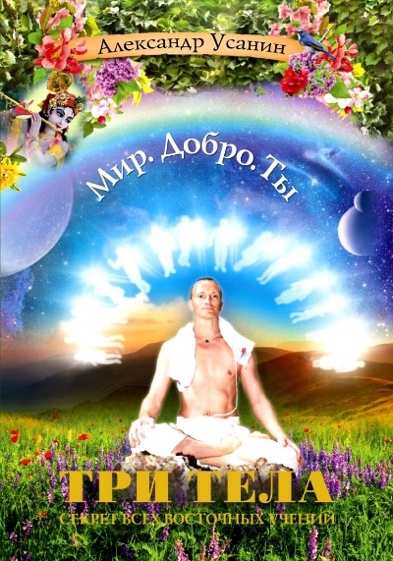 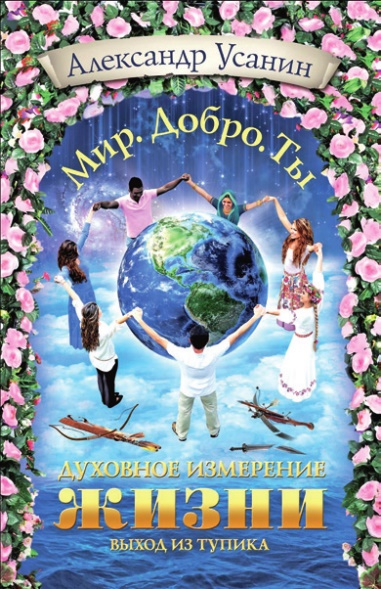 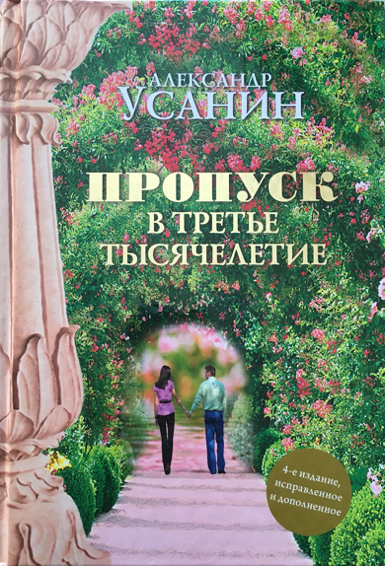 Позиционируя здоровый образ жизни, «Пропуск в третье тысячелетие» является компактной энциклопедией, касающейся практически всех сторон жизни современного человека. Но главное достоинство, так ярко выделяющее именно эту книгу — в другом! Я впервые встречаю издание, которое соединяет в себе слово просветителя и страстного публициста. Современная литература, обращённая к юношеству, увы, преуспела в борьбе с Богоподобием человека, в стремлении привести читателя к скотскому состоянию. Огромные средства тратятся во всём мире на пропаганду и возвеличивание невежества, идиотизма, на разрушение классического образования, навязываются тексты, в которых эпатируют, витийствуют, постигают мир «вагиной» и т.д. и т.д. На мой взгляд, «Пропуск в третье тысячелетие» можно приравнять к стратегическому оружию в борьбе с тотальной симптоматикой распада. Мне хотелось бы, чтобы её смогли прочитать как можно больше молодых людей, чтобы они осознали себя частью великого народа. А великий народ – существо моральное.Светлана Макаровасекретарь Союза писателей РоссииСила России – в её глубокой духовности, в возвышенном отношении к Богу, в великой терпимости и снисходительности русского народа. Этот духовный мир, эту нашу духовную опору стараются разрушить всеми средствами, заменяя духовное сознание материальным. Книга «Пропуск в третье тысячелетие» доходчиво и просто рассказывает о борьбе двух миров: Света и Тьмы. Она призывает людей выбрать свет и идти к нему. Сейчас, в очень трудное время, особенно важно, чтобы такая книга была в каждом доме для объединения нашей молодёжи в здоровое общество. Я очень благодарна её автору Александру Усанину за его твёрдую патриотическую позицию и любовь к Родине.Валентина ТолкуноваЗаслуженная артистка Советского Союза    Всё, что улучшает отношения между людьми - полезно для государства и общества, а всё, что отношения между людьми разрушает - для общества и для государства опасно.    Счастливыми людей делают не мёртвые материальные вещи, не деньги, а бескорыстные отношения между людьми. Во многих экономически развитых странах самый высокий уровень самоубийств и половых извращений. Решить все проблемы современного общества можно лишь только через восстановление здоровых систем ценностей в обществе.    Ключ к решению всех современных проблем – это ориентация общества на совершенствование отношений между людьми. Подлинный, настоящий прогресс – это не прогресс производства и потребления товаров, а прогресс отношений.    У общества должны быть здоровые критерии и ориентиры развития. Всё, что улучшает отношения между людьми обогащает их внутренне, совершенствует их внутренний мир, приближает их к Богу и развивает их нравственно – полезно для общества. Такова наша цель, и трезвость - это условие для достижения этой возвышенной цели, построения общества, где все будут заботиться о благополучии друг друга! 